Future VirologyEfficacy of lopinavir-ritonavir combination therapy for the treatment of hospitalized COVID-19 patients: A meta-analysisSupplemental MaterialsTable S1 PRISMA checklistTable S2 MEDLINE search strategyTable S3 EMBASE search strategyTable S4 PubMed search strategyTable S5 CNKI search strategyTable S6 Wanfang search strategyTable S7 Wanfang Med Online search strategyTable S8 SinoMed search strategyTable S9 CQVIP search strategySection/topic #Checklist item Reported on page # TITLE TITLE TITLE TITLE Title 1Identify the report as a systematic review, meta-analysis, or both. Title PageABSTRACT ABSTRACT ABSTRACT ABSTRACT Structured summary 2Provide a structured summary including, as applicable: background; objectives; data sources; study eligibility criteria, participants, and interventions; study appraisal and synthesis methods; results; limitations; conclusions and implications of key findings; systematic review registration number. 1INTRODUCTION INTRODUCTION INTRODUCTION INTRODUCTION Rationale 3Describe the rationale for the review in the context of what is already known. 2Objectives 4Provide an explicit statement of questions being addressed with reference to participants, interventions, comparisons, outcomes, and study design (PICOS). 3METHODS METHODS METHODS METHODS Protocol and registration 5Indicate if a review protocol exists, if and where it can be accessed (e.g., Web address), and, if available, provide registration information including registration number. 3Eligibility criteria 6Specify study characteristics (e.g., PICOS, length of follow-up) and report characteristics (e.g., years considered, language, publication status) used as criteria for eligibility, giving rationale. 4Information sources 7Describe all information sources (e.g., databases with dates of coverage, contact with study authors to identify additional studies) in the search and date last searched. 3Search 8Present full electronic search strategy for at least one database, including any limits used, such that it could be repeated. Table S2-S9Study selection 9State the process for selecting studies (i.e., screening, eligibility, included in systematic review, and, if applicable, included in the meta-analysis). 4Data collection process 10Describe method of data extraction from reports (e.g., piloted forms, independently, in duplicate) and any processes for obtaining and confirming data from investigators. 4Data items 11List and define all variables for which data were sought (e.g., PICOS, funding sources) and any assumptions and simplifications made. 4Risk of bias in individual studies 12Describe methods used for assessing risk of bias of individual studies (including specification of whether this was done at the study or outcome level), and how this information is to be used in any data synthesis. 4Summary measures 13State the principal summary measures (e.g., risk ratio, difference in means). 5Synthesis of results 14Describe the methods of handling data and combining results of studies, if done, including measures of consistency (e.g., I2) for each meta-analysis. 5Risk of bias across studies 15Specify any assessment of risk of bias that may affect the cumulative evidence (e.g., publication bias, selective reporting within studies). 5Additional analyses 16Describe methods of additional analyses (e.g., sensitivity or subgroup analyses, meta-regression), if done, indicating which were pre-specified. 5RESULTS RESULTS RESULTS RESULTS Study selection 17Give numbers of studies screened, assessed for eligibility, and included in the review, with reasons for exclusions at each stage, ideally with a flow diagram. 6, Figure 1Study characteristics 18For each study, present characteristics for which data were extracted (e.g., study size, PICOS, follow-up period) and provide the citations. Table 1Risk of bias within studies 19Present data on risk of bias of each study and, if available, any outcome level assessment (see item 12). Figure 2Results of individual studies 20For all outcomes considered (benefits or harms), present, for each study: (a) simple summary data for each intervention group (b) effect estimates and confidence intervals, ideally with a forest plot. Figure 3-8Synthesis of results 21Present results of each meta-analysis done, including confidence intervals and measures of consistency. Figure 3-8Risk of bias across studies 22Present results of any assessment of risk of bias across studies (see Item 15). 6-9Additional analysis 23Give results of additional analyses, if done (e.g., sensitivity or subgroup analyses, meta-regression [see Item 16]). 6-9DISCUSSION DISCUSSION DISCUSSION DISCUSSION Summary of evidence 24Summarize the main findings including the strength of evidence for each main outcome; consider their relevance to key groups (e.g., healthcare providers, users, and policy makers). 9-10Limitations 25Discuss limitations at study and outcome level (e.g., risk of bias), and at review-level (e.g., incomplete retrieval of identified research, reporting bias). 11Conclusions 26Provide a general interpretation of the results in the context of other evidence, and implications for future research. 12FUNDING FUNDING FUNDING FUNDING Funding 27Describe sources of funding for the systematic review and other support (e.g., supply of data); role of funders for the systematic review. Title PageLine NumberSearch PhraseResults1((("Corona virinae" or "corona virus" or Coronavirinae or coronavirus or COVID or nCoV or hCoV) adj4 ("19" or "2019" or novel or new)) or (("Corona virinae" or "corona virus" or Coronavirinae or coronavirus or COVID or nCoV or hCoV) and (wuhan or china or chinese or hubei)) or "COVID-19" or "Corona virinae19" or "Corona virinae2019" or "corona virus19" or "corona virus2019" or Coronavirinae19 or Coronavirinae2019 or coronavirus19 or coronavirus2019 or COVID19 or COVID2019 or nCOV19 or nCOV2019 or "SARS Corona virus 2" or "SARS Coronavirus 2" or "SARS-COV-2" or "Severe Acute Respiratory Syndrome Corona virus 2" or "Severe Acute Respiratory Syndrome Coronavirus 2" or sarscov*).ti,ab,hw,kw,mp. or (Severe Acute Respiratory Syndrome Coronavirus 2 or COVID-19 or COVID-19 drug treatment or COVID-19 serotherapy or COVID-19 diagnostic testing or COVID-19 vaccine or spike glycoprotein, COVID-19 virus).os,ps,rs,ox,px,rx,nm104,5392(lopinavir or ritonavir or lopinavir-ritonavir or LPV or norvir or kaletra).ab,kw,ti.8,1463exp Ritonavir/ or exp Lopinavir/5,04642 or 38,99151 and 48926Limit 5 to yr="2020-Current"887Line NumberSearch PhraseResults1((("Corona virinae" or "corona virus" or Coronavirinae or coronavirus or COVID or nCoV or hCoV) adj4 ("19" or "2019" or novel or new)) or (("Corona virinae" or "corona virus" or Coronavirinae or coronavirus or COVID or nCoV or hCoV) and (wuhan or china or chinese or hubei)) or "COVID-19" or "Corona virinae19" or "Corona virinae2019" or "corona virus19" or "corona virus2019" or Coronavirinae19 or Coronavirinae2019 or coronavirus19 or coronavirus2019 or COVID19 or COVID2019 or nCOV19 or nCOV2019 or "SARS Corona virus 2" or "SARS Coronavirus 2" or "SARS-COV-2" or "Severe Acute Respiratory Syndrome Corona virus 2" or "Severe Acute Respiratory Syndrome Coronavirus 2" or sarscov*).ti,ab,hw,kw,mp.102,8452(lopinavir or ritonavir or lopinavir-ritonavir or LPV or norvir or kaletra).ab,kw,ti.12,2473exp Ritonavir/ or exp Lopinavir/22,57642 or 327,43851 and 41,4026limit 5 to yr="2020-Current"1,374Line NumberSearch Phrase1("COVID-19"[Supplementary Concept] OR "severe acute respiratory syndrome coronavirus 2"[Supplementary Concept]) OR "COVID-19"[Title/Abstract]) OR "COVID19"[Title/Abstract]) OR "COVID2019"[Title/Abstract]) OR "COVID-2019"[Title/Abstract]) OR "SARS-CoV-2"[Title/Abstract]) OR "SARSCoV2"[Title/Abstract]) OR "sars coronavirus 2"[Title/Abstract]) OR "2019-nCoV"[Title/Abstract]) OR "2019nCoV"[Title/Abstract]) OR "nCoV2019"[Title/Abstract]) OR "nCoV-2019"[Title/Abstract]) OR (("Wuhan"[Title/Abstract] OR "Hubei"[Title/Abstract]) AND "coronavirus*"[Title/Abstract]) AND ("lopinavir"[Title/Abstract] OR "ritonavir"[Title/Abstract] OR "lopinavir-ritonavir"[Title/Abstract] OR "LPV"[Title/Abstract] OR "norvir"[Title/Abstract] OR "kaletra"[Title/Abstract])Search Date Range Restriction: 2020-2021Search Date Range Restriction: 2020-2021Line NumberSearch Phrase1(SU=('疫情'+'新冠'+'冠状'+'武汉'+'COVID-19' + '2019-nCoV' + 'coronavirus' + '2019nCoV' + 'SARS-CoV-2'+'COVID19'+'COVID'+'SARS-CoV'+'SARS') OR TI=('疫情'+'新冠'+'冠状'+'武汉'+'COVID-19' + '2019-nCoV' + 'coronavirus' + '2019nCoV' + 'SARS-CoV-2'+'COVID19'+'COVID'+'SARS-CoV'+'SARS') OR KY=('疫情'+'新冠'+'冠状'+'武汉'+'COVID-19' + '2019-nCoV' + 'coronavirus' + '2019nCoV' + 'SARS-CoV-2'+'COVID19'+'COVID'+'SARS-CoV'+'SARS')) AND (SU=('洛匹那韦'+'利托那韦'+'克力芝') OR TI=('洛匹那韦'+'利托那韦'+'克力芝') OR KY=('洛匹那韦'+'利托那韦'+'克力芝'))Search Date Range Restriction: 1/1/2020-2/10/2021Search Date Range Restriction: 1/1/2020-2/10/2021Line NumberSearch Phrase1(主题:（"疫情"OR"新冠"OR"冠状"OR"武汉"OR"COVID-19" OR "2019-nCoV" OR "coronavirus" OR "2019nCoV" OR "SARS-CoV-2" OR "COVID19" OR "COVID" OR "SARS-CoV" OR "SARS") OR 题名或关键词:（"疫情"OR"新冠"OR"冠状"OR"武汉"OR"COVID-19" OR "2019-nCoV" OR "coronavirus" OR "2019nCoV" OR "SARS-CoV-2" OR "COVID19" OR "COVID" OR "SARS-CoV" OR "SARS"））AND (主题:（"洛匹那韦" OR "利托那韦" OR "克力芝"）OR 题名或关键词:（"洛匹那韦" OR "利托那韦" OR "克力芝"））Search Date Range Restriction: 1/1/2020-2/10/2021Search Date Range Restriction: 1/1/2020-2/10/2021Line NumberSearch Phrase1(TI=(疫情 OR 新冠 OR 冠状 OR 武汉 OR COVID-19 OR 2019-nCoV OR coronavirus OR 2019nCoV OR SARS-CoV-2 OR COVID19 OR COVID OR SARS-CoV OR SARS) OR KW=(疫情 OR 新冠 OR 冠状 OR 武汉 OR COVID-19 OR 2019-nCoV OR coronavirus OR 2019nCoV OR SARS-CoV-2 OR COVID19 OR COVID OR SARS-CoV OR SARS)) AND (TI=(洛匹那韦 OR 利托那韦 OR 克力芝) OR KW=(洛匹那韦 OR 利托那韦 OR 克力芝))Search Date Range Restriction: 1/1/2020-2/10/2021Search Date Range Restriction: 1/1/2020-2/10/2021Line NumberSearch Phrase1("疫情"[标题:智能] OR "新冠"[标题:智能] OR "冠状"[标题:智能] OR "武汉"[标题:智能] OR "COVID-19"[标题:智能] OR "2019-nCoV"[标题:智能] OR "coronavirus"[标题:智能] OR "2019nCoV"[标题:智能] OR "SARS-CoV-2"[标题:智能] OR "COVID19"[标题:智能] OR "COVID"[标题:智能] OR "SARS-CoV"[标题:智能] OR "SARS"[标题:智能]) AND ("洛匹那韦"[常用字段:智能] OR "利托那韦"[常用字段:智能] OR "克力芝"[常用字段:智能])Search Date Range Restriction: 1/1/2020-2/10/2021Search Date Range Restriction: 1/1/2020-2/10/2021Line NumberSearch Phrase1(M=疫情 OR 新冠 OR 冠状 OR 武汉 OR COVID-19 OR 2019-nCoV OR coronavirus OR 2019nCoV OR SARS-CoV-2 OR COVID19 OR COVID OR SARS-CoV OR SARS) AND (M=糖皮质  OR  糖皮质素  OR  糖皮质激素  OR  激素  OR  肾上腺  OR  肾上腺激素  OR  prednisone  OR  prednisolone  OR  泼尼松  OR  泼尼松龙  OR  dexamethasone  OR  地塞米松  OR  地噻米松  OR  类固醇  OR  氟美松  OR  德沙美松  OR  氟甲强的松龙  OR  肾上腺素  OR  强的松  OR  methylprednisolone  OR  甲泼尼龙  OR  甲基泼尼松龙  OR  甲基强的松龙  OR  甲泼尼松龙  OR  甲强龙  OR  去氢可的松) AND (R=随机 OR 对照 OR 单盲 OR 双盲 OR 三盲 OR 开放)Search Date Range Restriction: 1/1/2020-2/10/2021Search Date Range Restriction: 1/1/2020-2/10/2021Figure S1 Forest plot for subgroup analysis by study design, mortalityThere is no significant difference between the pooled odds ratio from randomized studies versus non-randomized studies (P=0.31).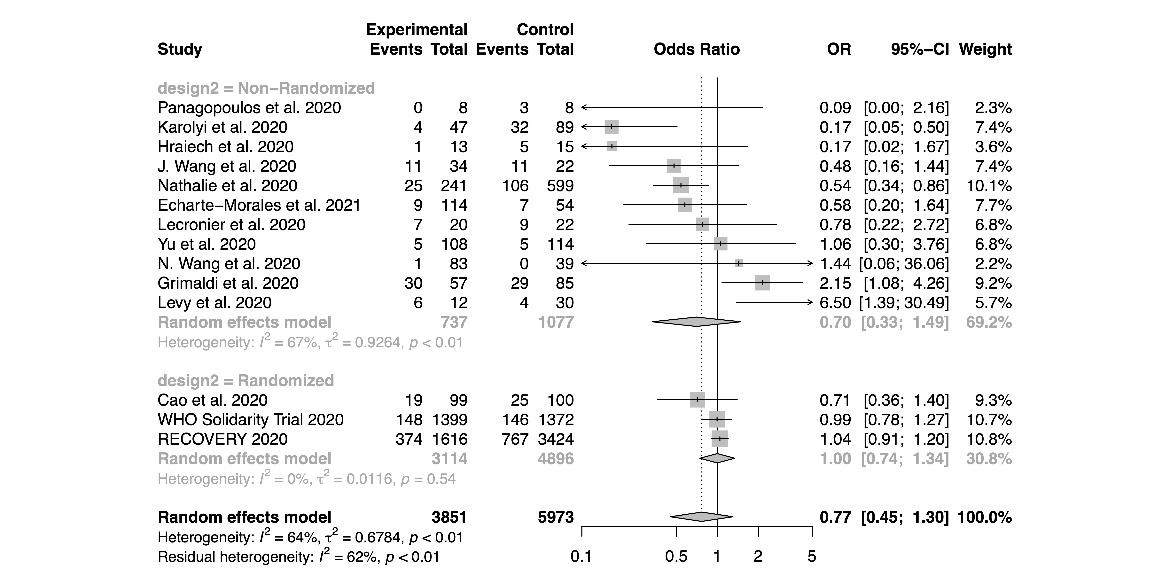 Figure S2 Forest plot for subgroup analysis by lopinavir/ritonavir regimens, mortalityThere is no significant difference between the pooled odds ratio of different regimen subgroups (P=0.77).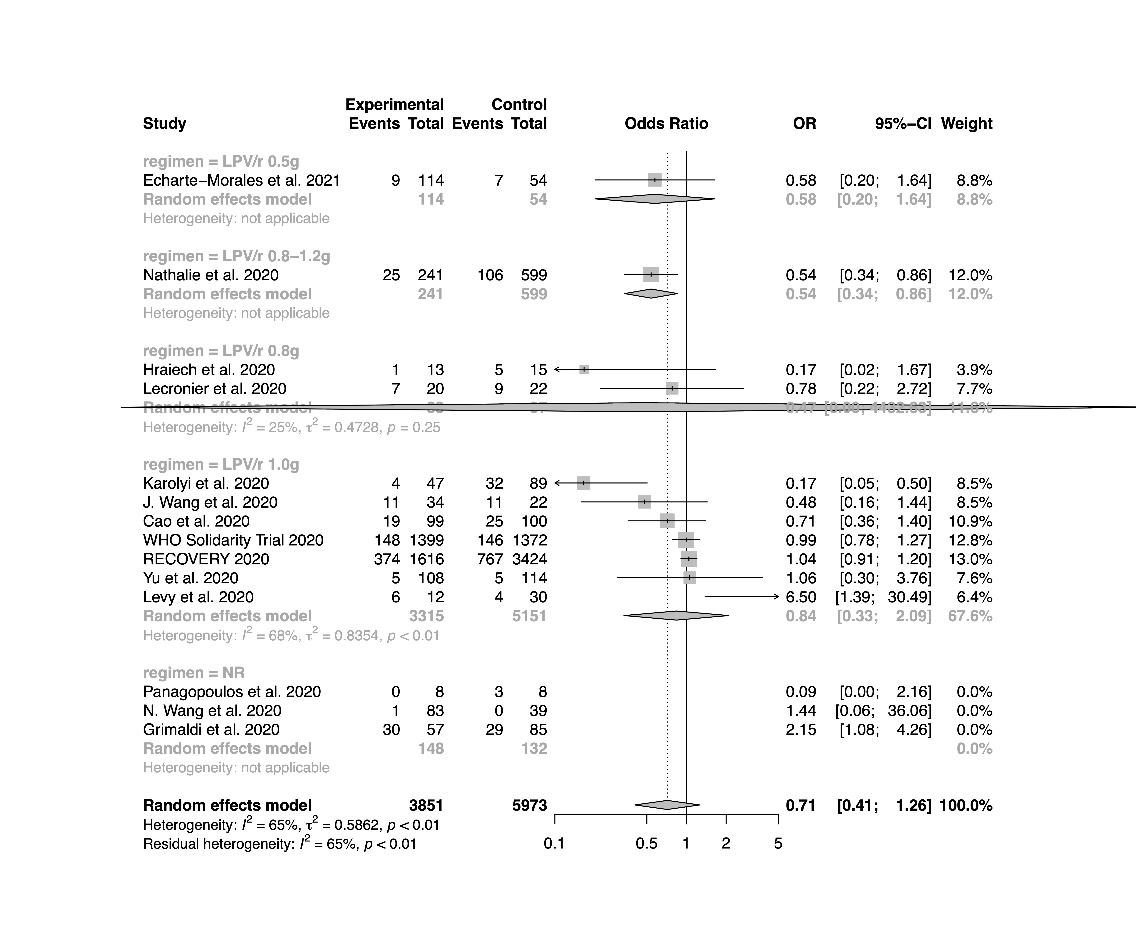 Figure S3 Forest plot for subgroup analysis by adjuvant therapies, mortalityThere is no significant difference between the pooled odds ratio of different adjuvant subgroups (P=0.68).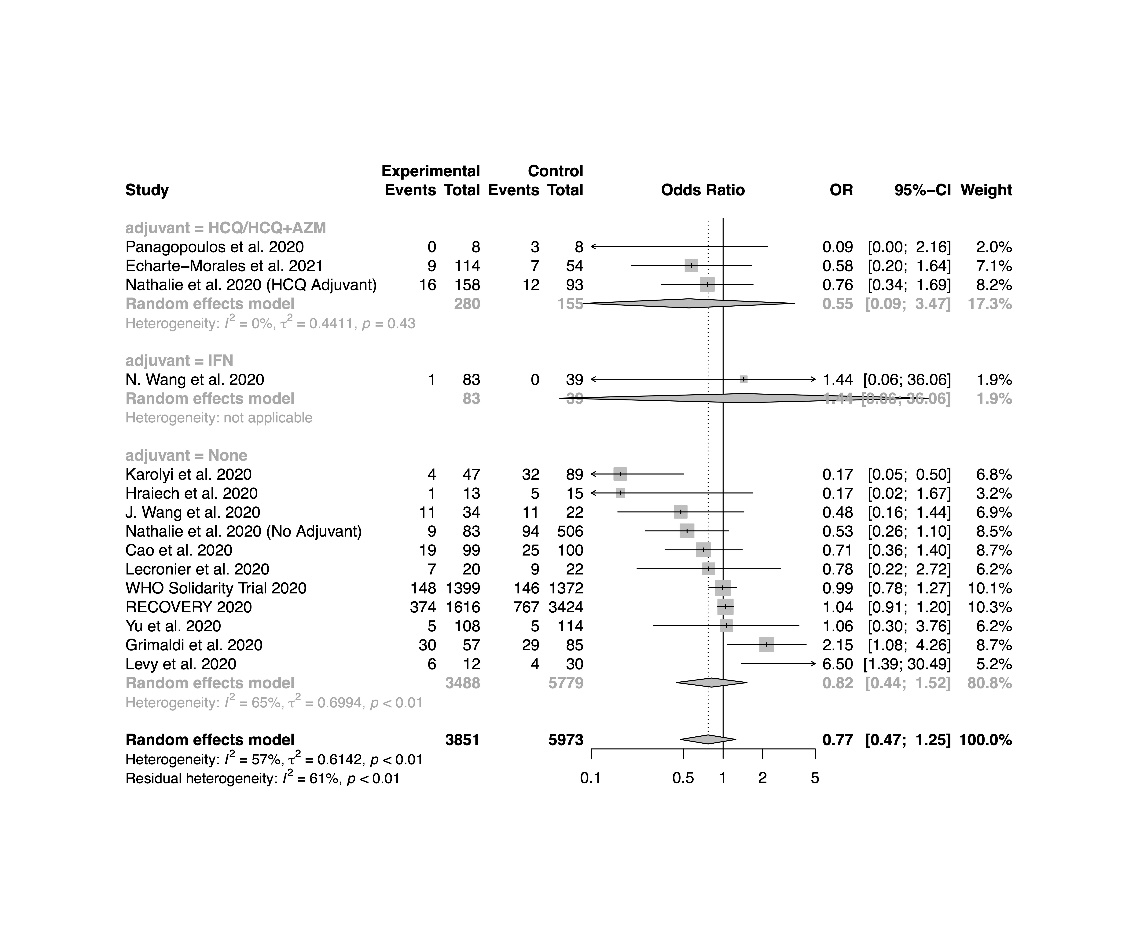 Figure S4 Bubble plot for meta-regression of proportion of patients with severe disease, mortalityThere is no significant correlation between the proportion of patients with severe disease and the treatment effect (P=0.69).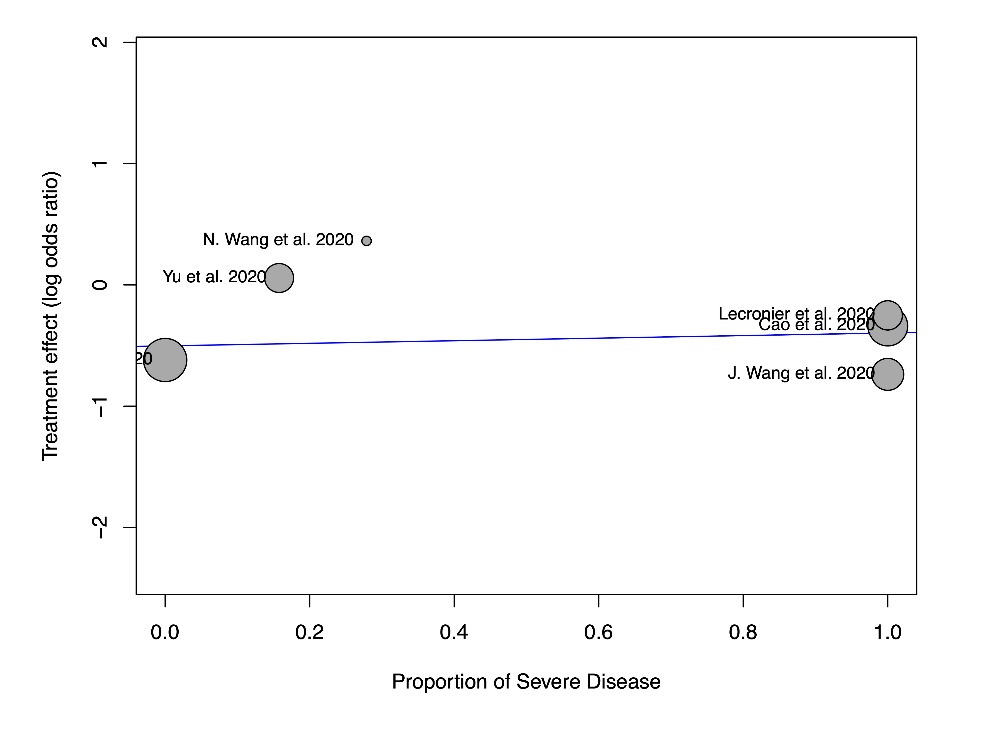 Figure S5 Bubble plot for meta-regression of follow up duration, mortalityThere is no significant correlation between the follow up duration and the treatment effect (P=0.20).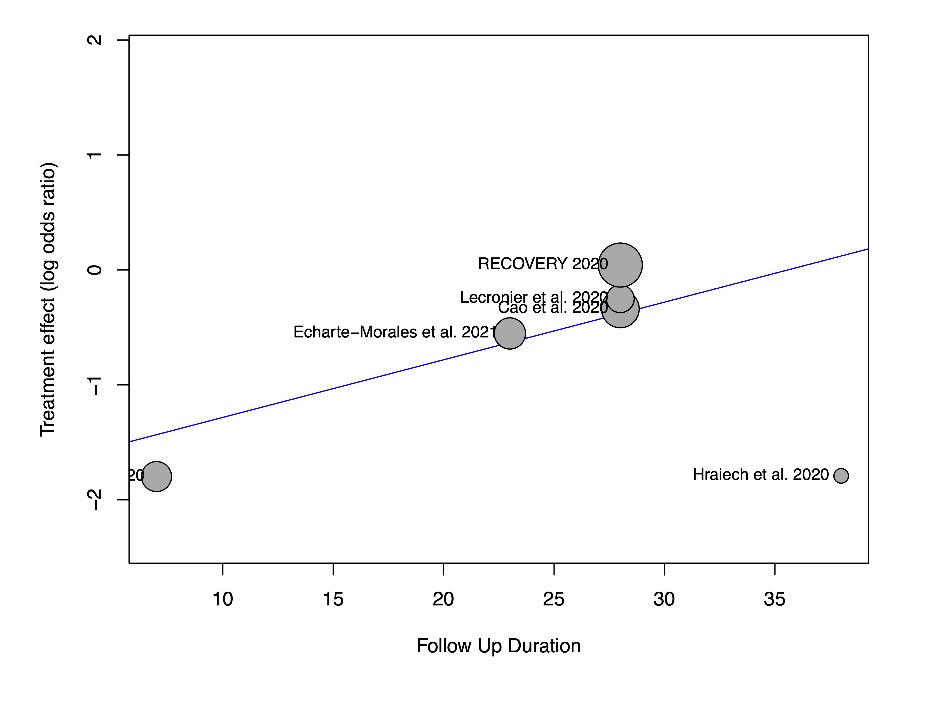 Figure S6 Funnel plot, mortalityThere is no evidence of small study effects (PEgger=0.22).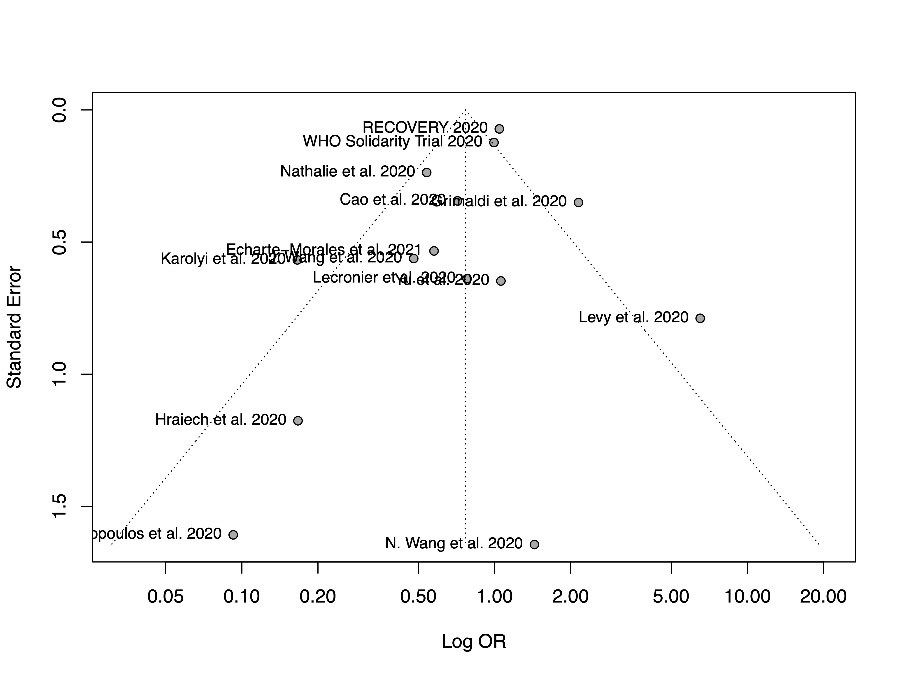 Figure S7 Forest plot for subgroup analysis by adjuvant therapies, length of stayThere are significant between-group differences between different adjuvant subgroups (P=0.02).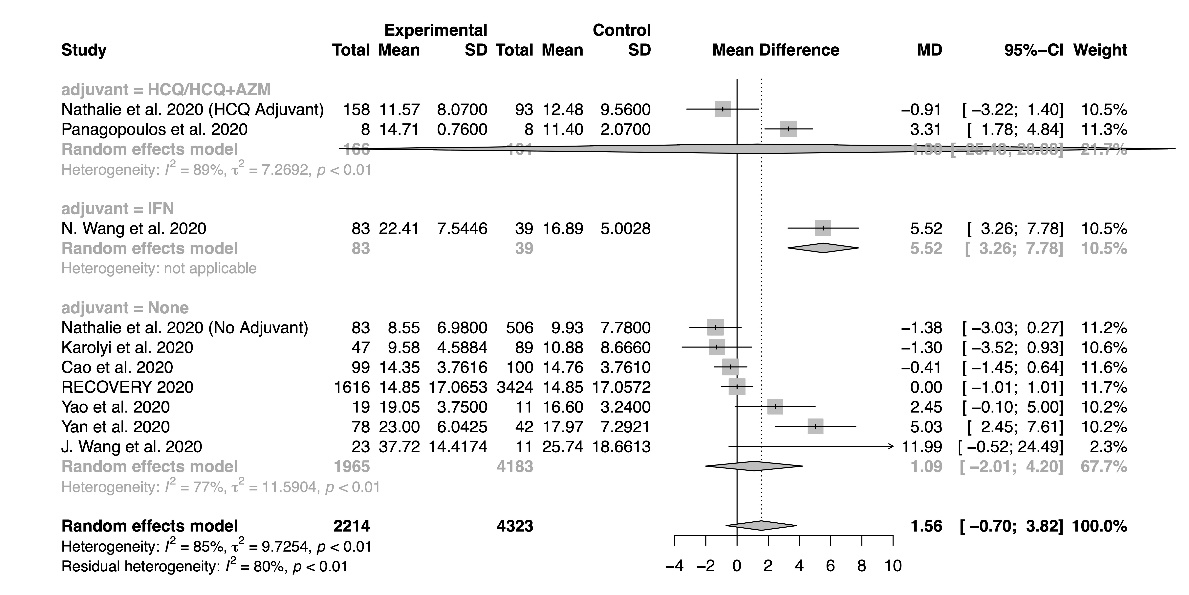 Figure S8 Forest plot for subgroup analysis by lopinavir/ritonavir regimens, length of stayThere is no significant difference between the pooled mean differences of different regimen subgroups (P=0.05).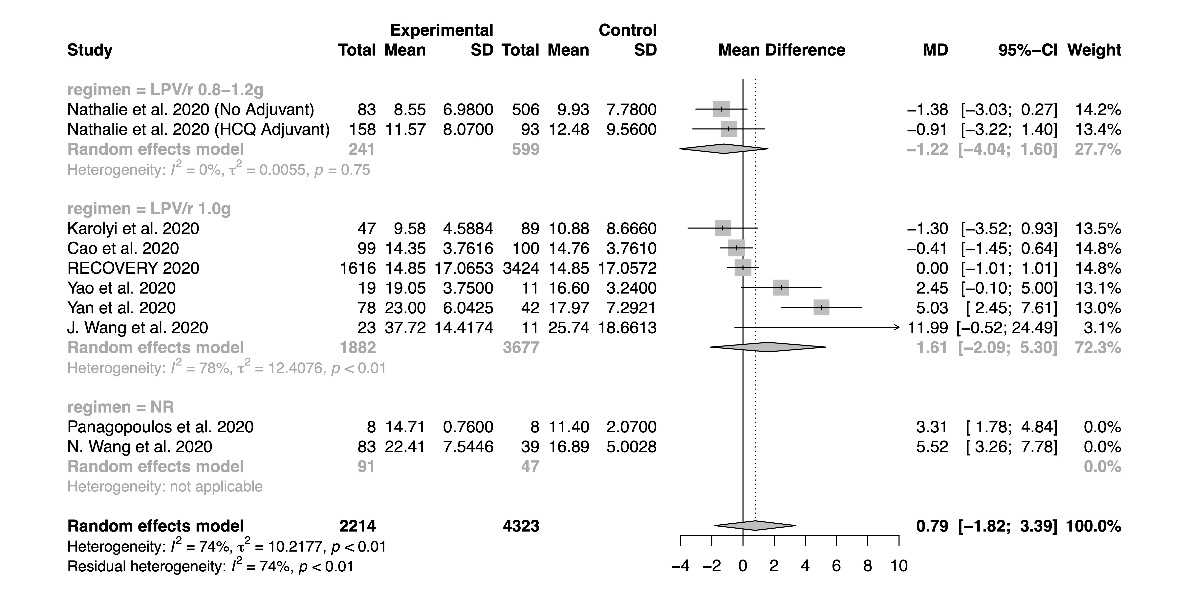 Figure S9 Forest plot for subgroup analysis by imputation, length of stayThere is no significant difference between the pooled mean differences of studies using imputation versus studies that do not require imputation (P=0.49).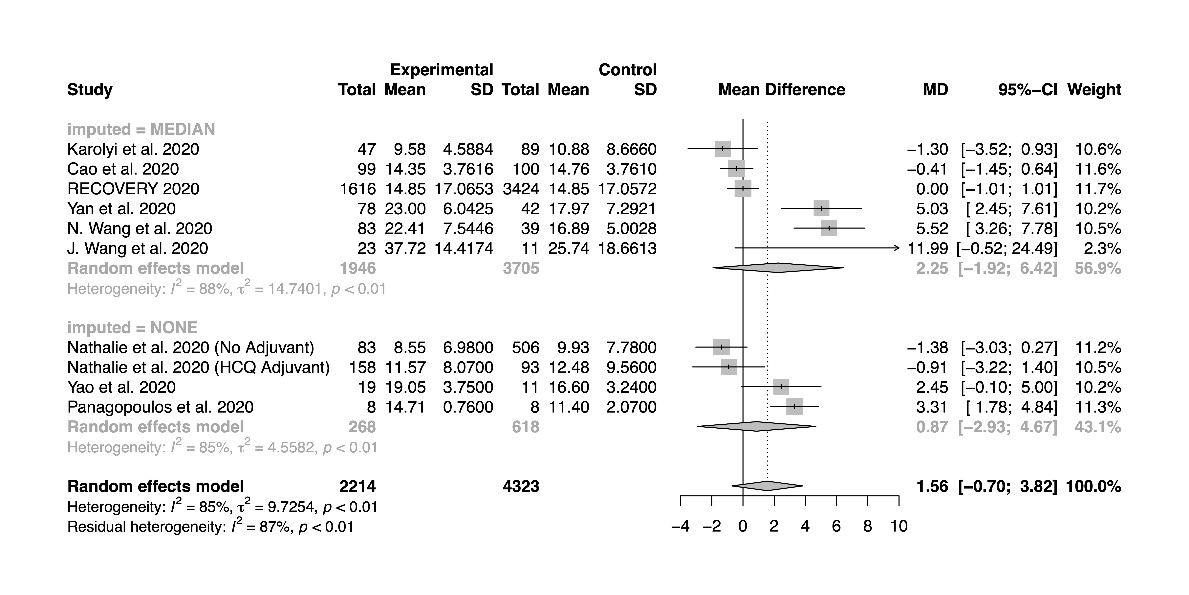 Figure S10 Forest plot for subgroup analysis by study design, length of stayThere is no significant difference between the pooled mean differences from randomized studies versus non-randomized studies (P=0.06).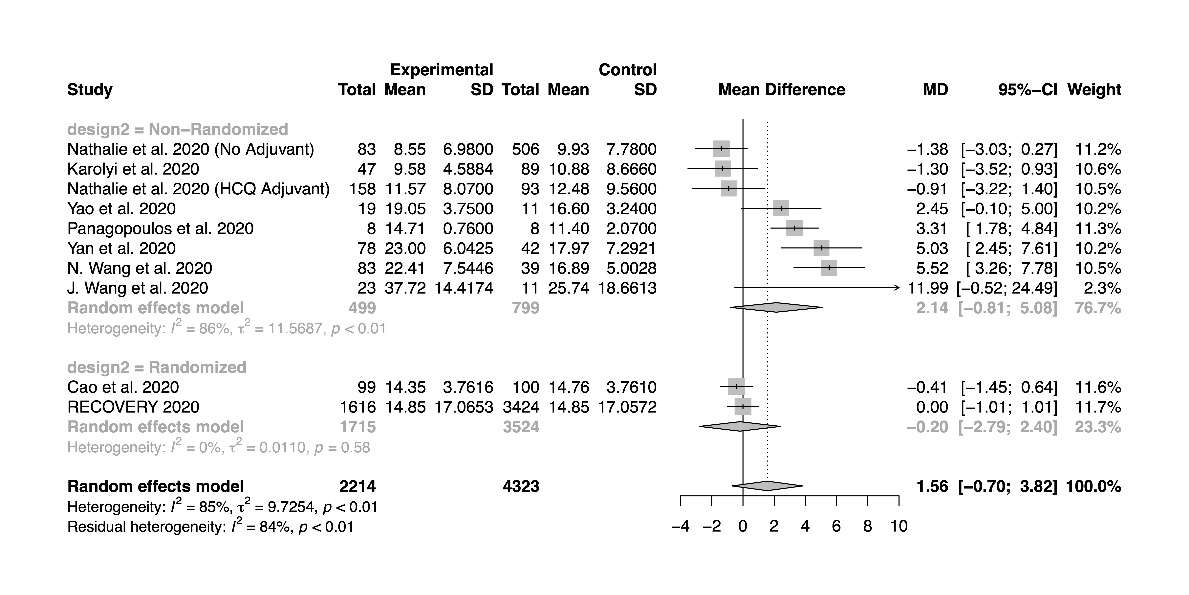 Figure S11 Bubble plot for meta-regression of proportion of patients with severe disease, length of stayThere is no significant correlation between the proportion of patients with severe disease and the treatment effect (P=0.61).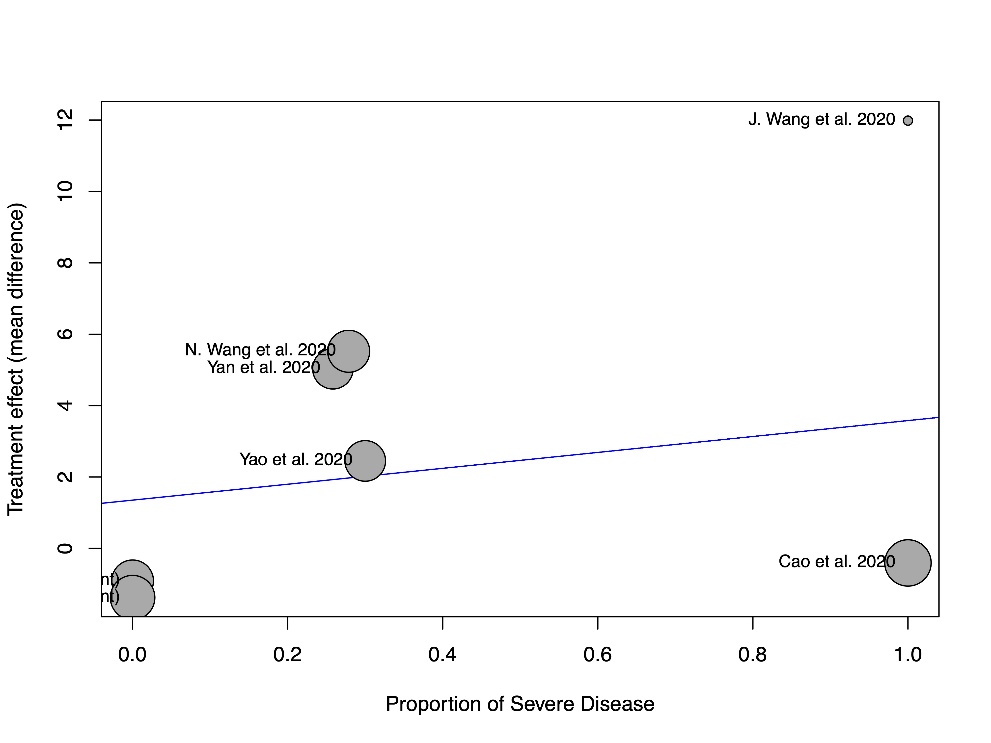 Figure S12 Funnel plot, length of stayThere is no evidence of small study effects based on visual inspection of the funnel plot.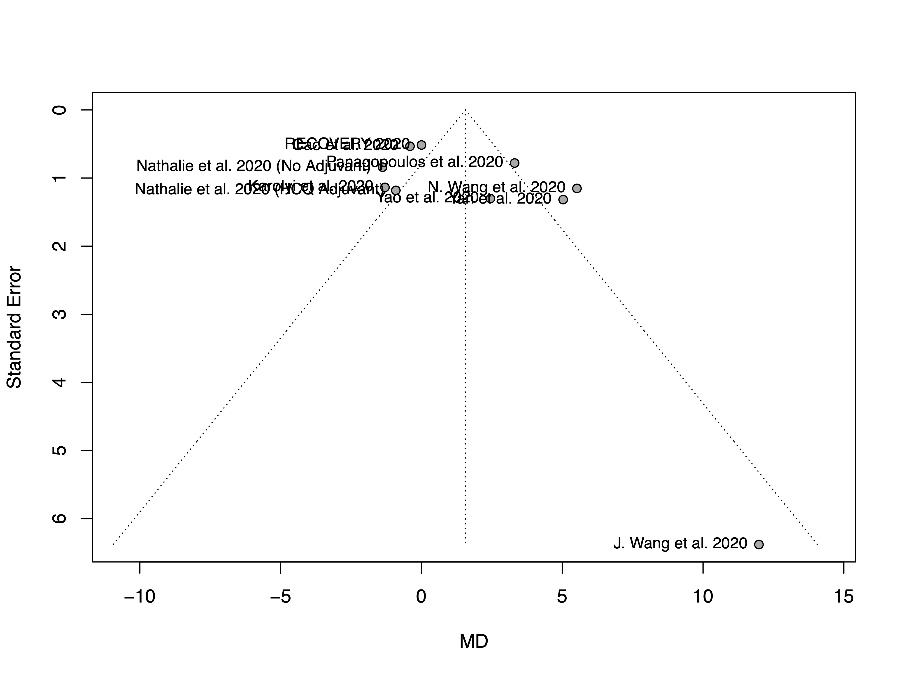 Figure S13 Forest plot for subgroup analysis by adjuvant therapies, time for positive-to-negative conversion of SARS-CoV-2 nucleic acid testThere are significant between-group differences between different adjuvant subgroups (P=0.01).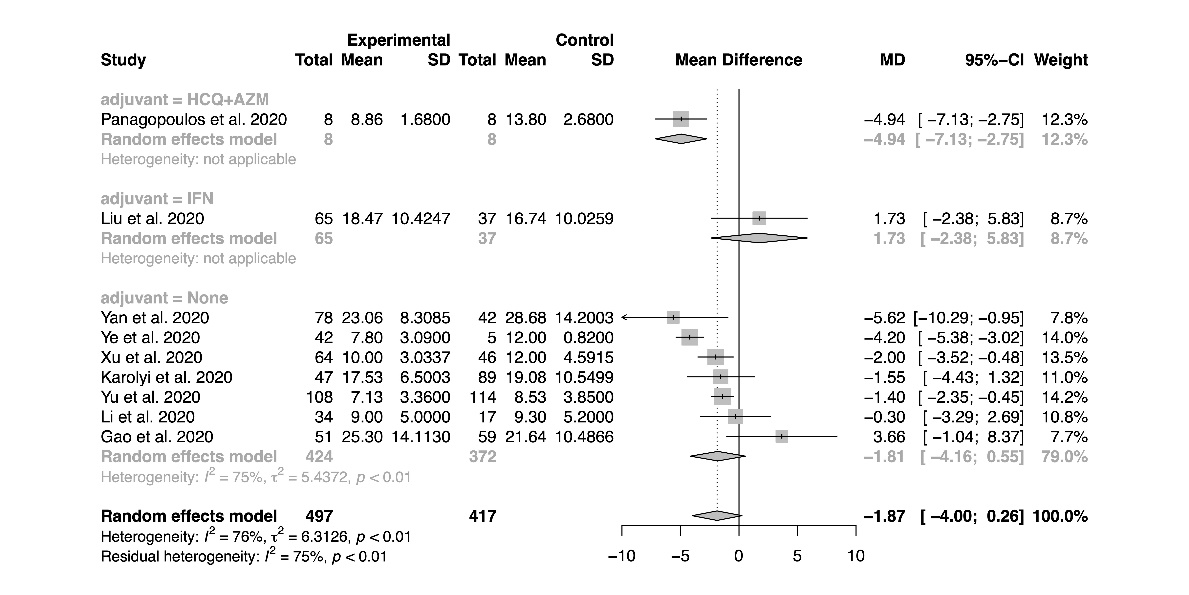 Figure S14 Forest plot for subgroup analysis by study design, time for positive-to-negative conversion of SARS-CoV-2 nucleic acid testThere is no significant difference between the pooled mean differences from randomized studies versus non-randomized studies (P=0.34).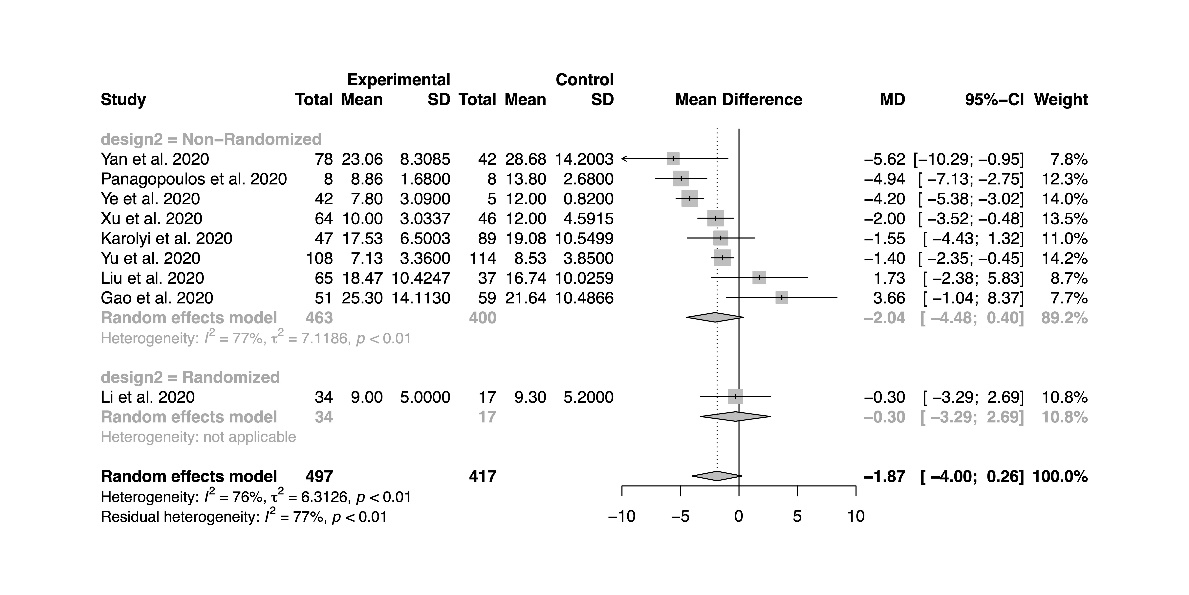 Figure S15 Forest plot for subgroup analysis by imputation, time for positive-to-negative conversion of SARS-CoV-2 nucleic acid testThere is no significant difference between the pooled mean differences of studies using imputation versus studies that do not require imputation (P=0.29).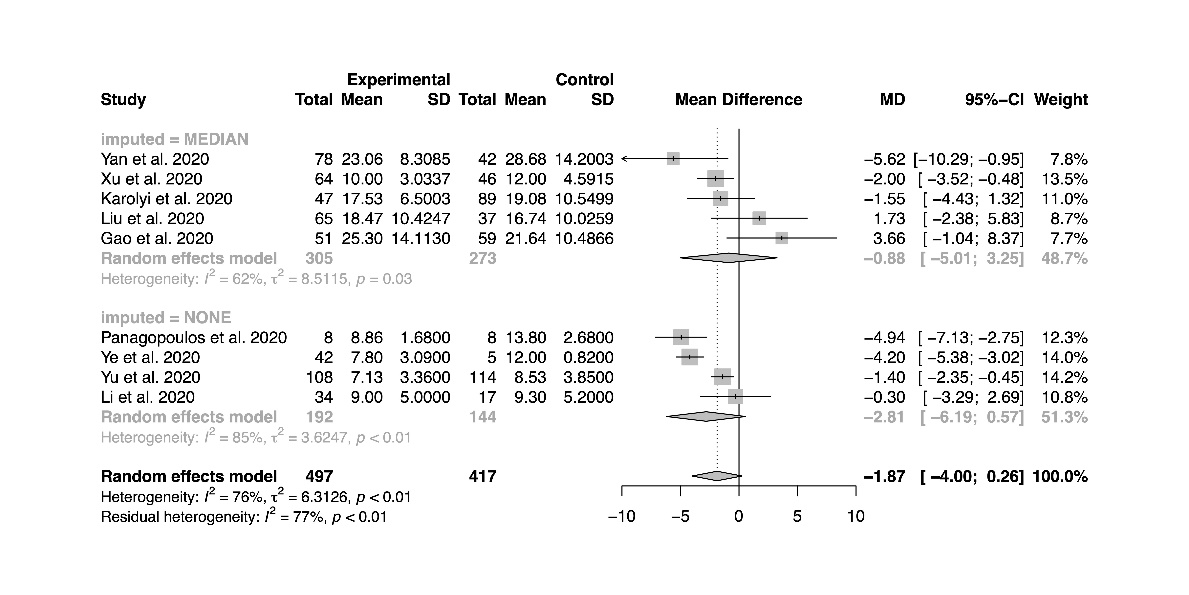 Figure S16 Bubble plot for meta-regression of proportion of patients with severe disease, time for positive-to-negative conversion of SARS-CoV-2 nucleic acid testThere is no significant correlation between the proportion of patients with severe disease and the treatment effect (P=0.10).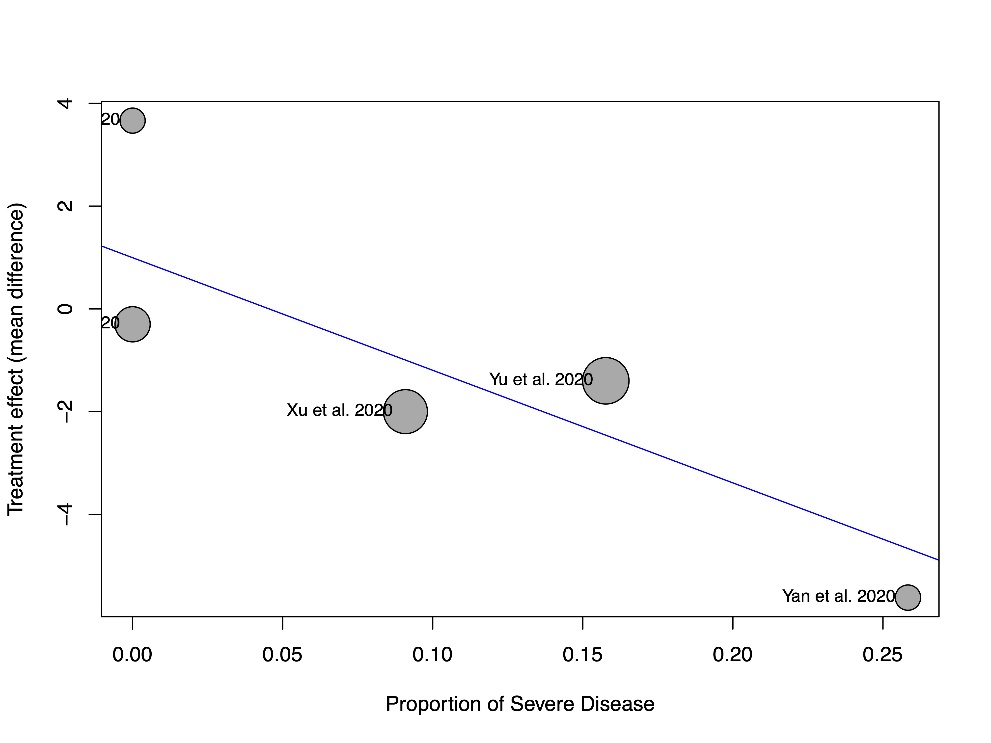 Figure S17 Funnel plot, time for positive-to-negative conversion of SARS-CoV-2 nucleic acid testThere is no evidence of small study effects based on visual inspection of the funnel plot.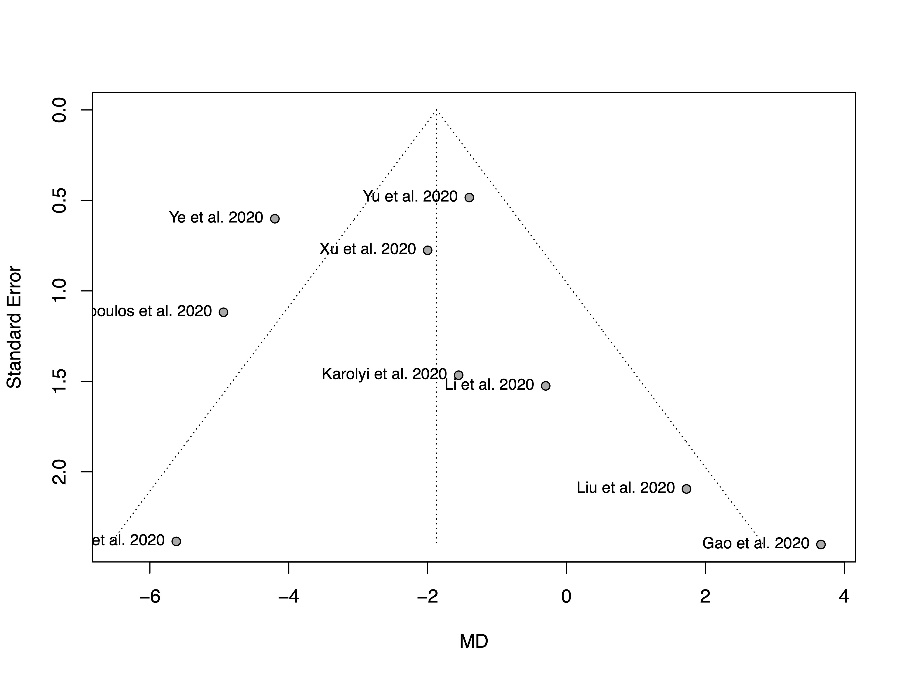 Figure S18 Forest plot for subgroup analysis by adjuvant therapies, incidence of positive-to-negative conversion of SARS-CoV-2 nucleic acid test at day 7There are significant between-group differences between different adjuvant subgroups (P=0.98).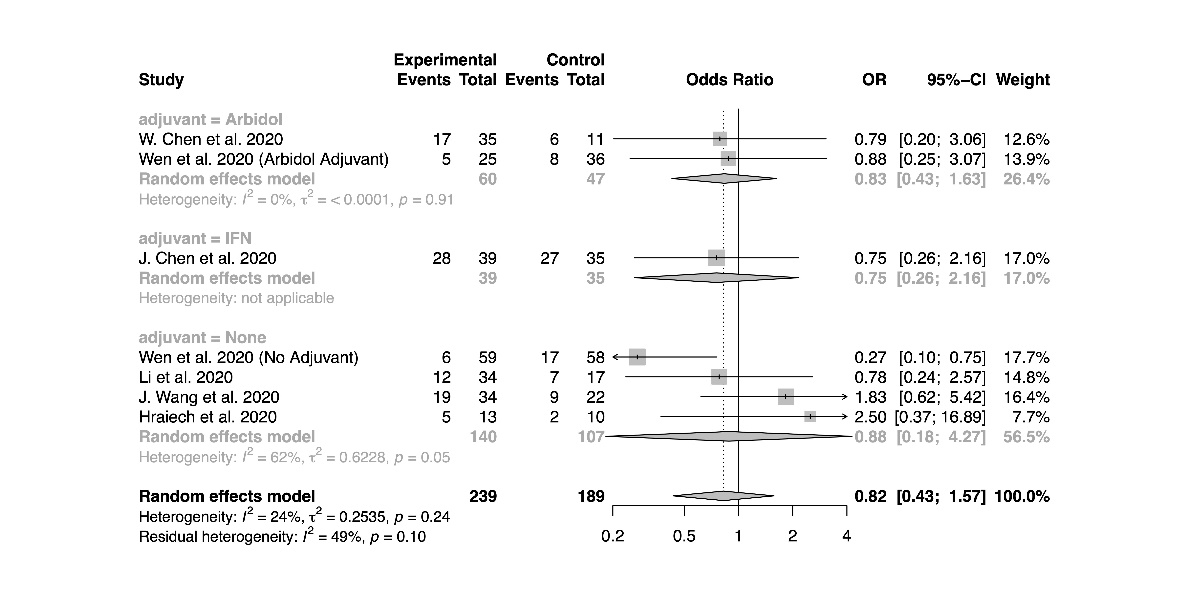 Figure S19 Forest plot for subgroup analysis by study design, incidence of positive-to-negative conversion of SARS-CoV-2 nucleic acid test at day 7There is no significant difference between the pooled odds ratio from randomized studies versus non-randomized studies (P=0.87).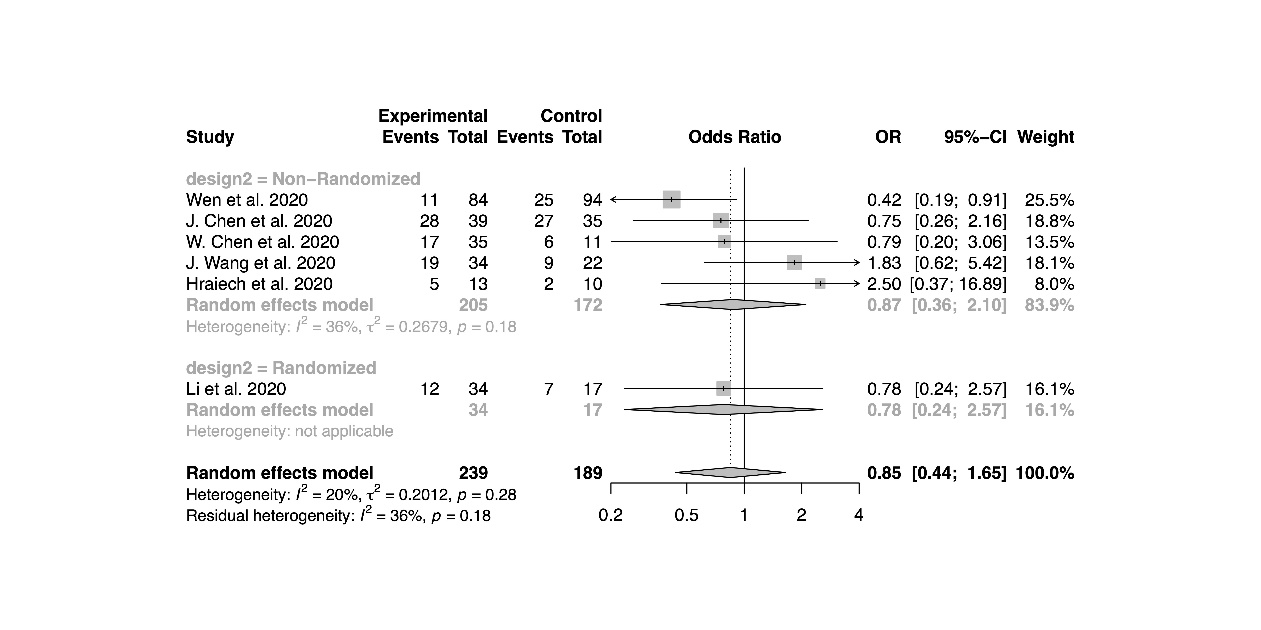 Figure S20 Forest plot for subgroup analysis by study design, incidence of positive-to-negative conversion of SARS-CoV-2 nucleic acid test at day 14There is no significant difference between the pooled odds ratio from randomized studies versus non-randomized studies (P=0.97).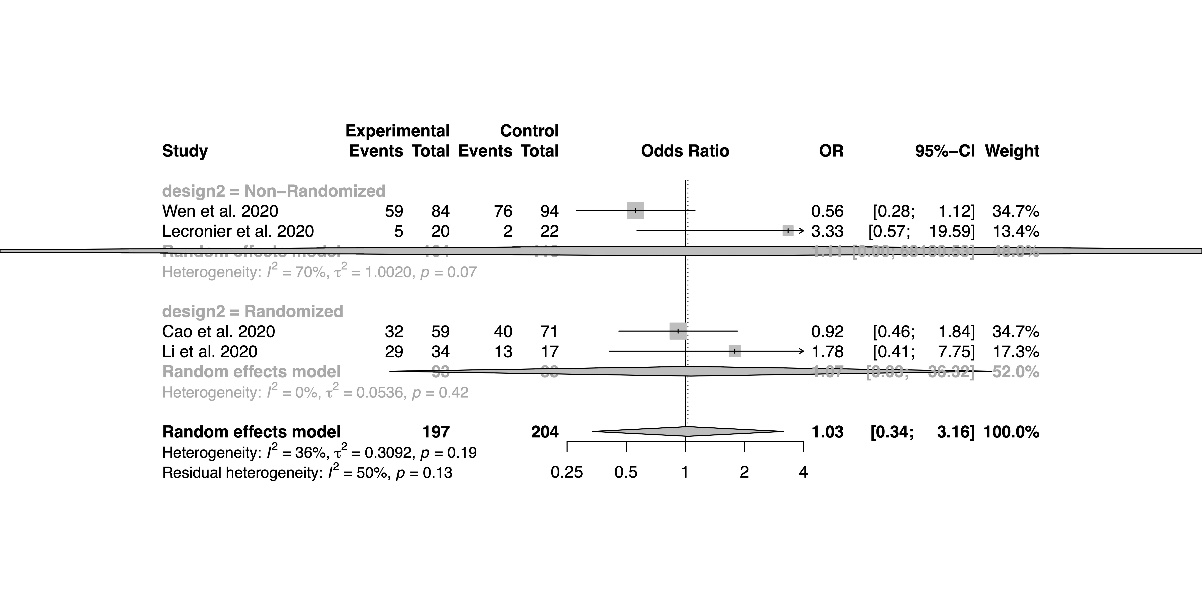 Figure S21 Forest plot for subgroup analysis by lopinavir/ritonavir regimens, incidence of positive-to-negative conversion of SARS-CoV-2 nucleic acid test at day 7There is no significant difference between the pooled odds ratio of different regimen subgroups (P=0.24).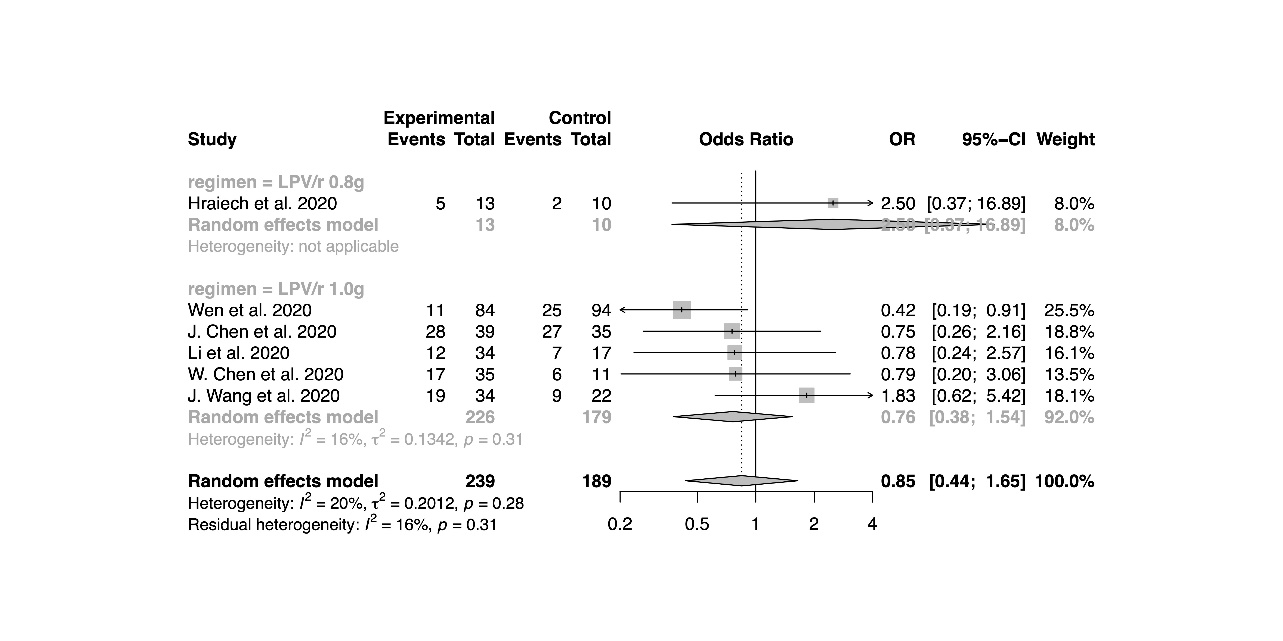 Figure S22 Forest plot for subgroup analysis by lopinavir/ritonavir regimens, incidence of positive-to-negative conversion of SARS-CoV-2 nucleic acid test at day 14There is no significant difference between the pooled odds ratio of different regimen subgroups (P=0.14).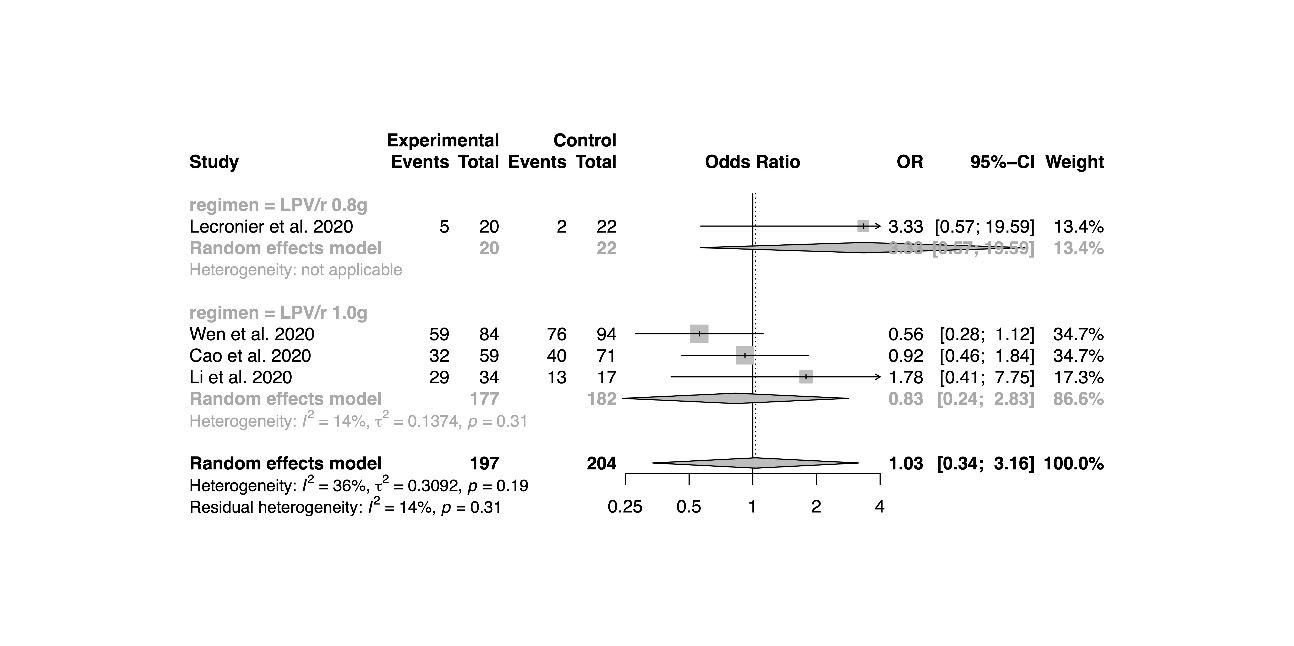 Figure S23 Bubble plot for meta-regression of proportion of patients with severe disease, incidence of positive-to-negative conversion of SARS-CoV-2 nucleic acid test at day 7There is no significant correlation between the proportion of patients with severe disease and the treatment effect (P=0.07).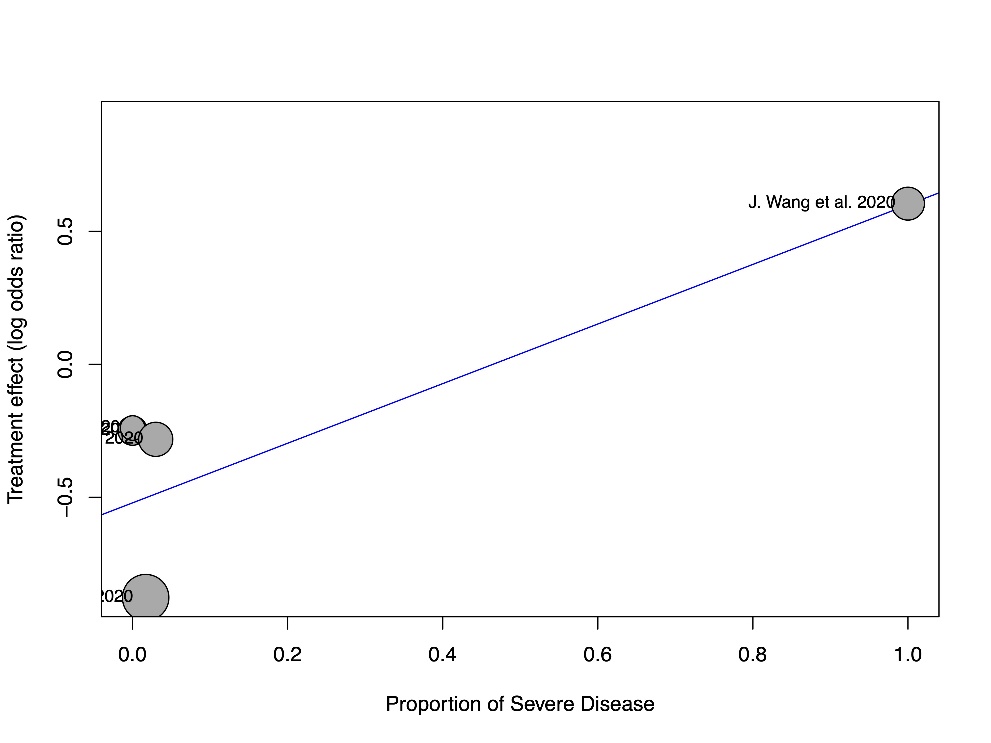 Figure S24 Bubble plot for meta-regression of proportion of patients with severe disease, incidence of positive-to-negative conversion of SARS-CoV-2 nucleic acid test at day 14There is no significant correlation between the proportion of patients with severe disease and the treatment effect (P=0.62).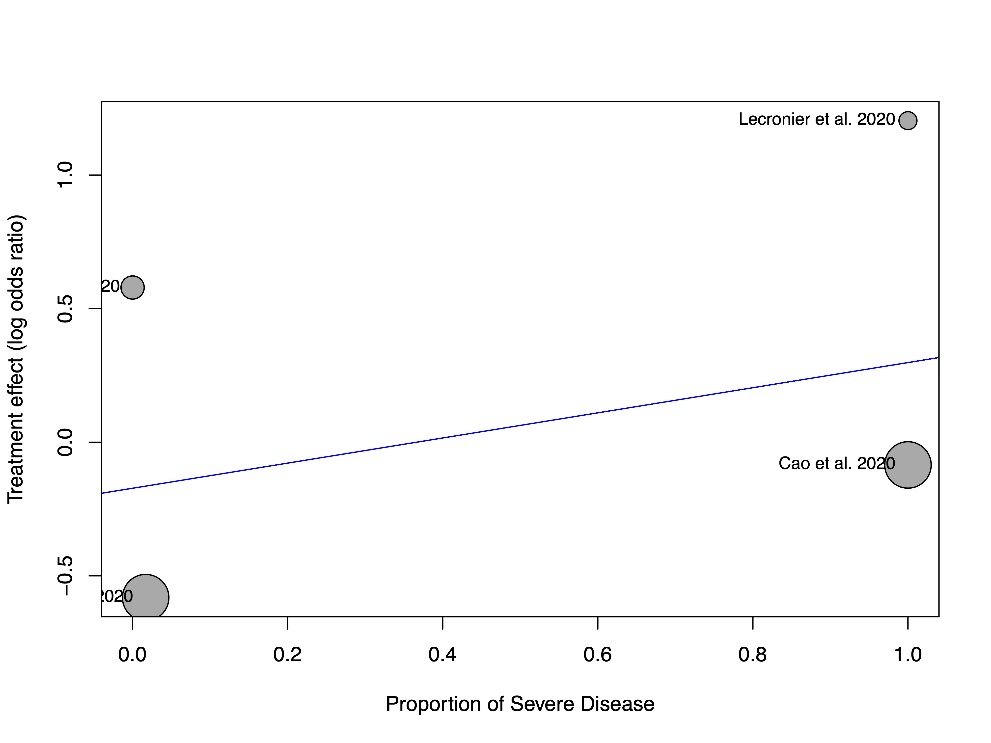 Figure S25 Funnel plot, incidence of positive-to-negative conversion of SARS-CoV-2 nucleic acid test at day 7There is no evidence of small study effects based on visual inspection of the funnel plot.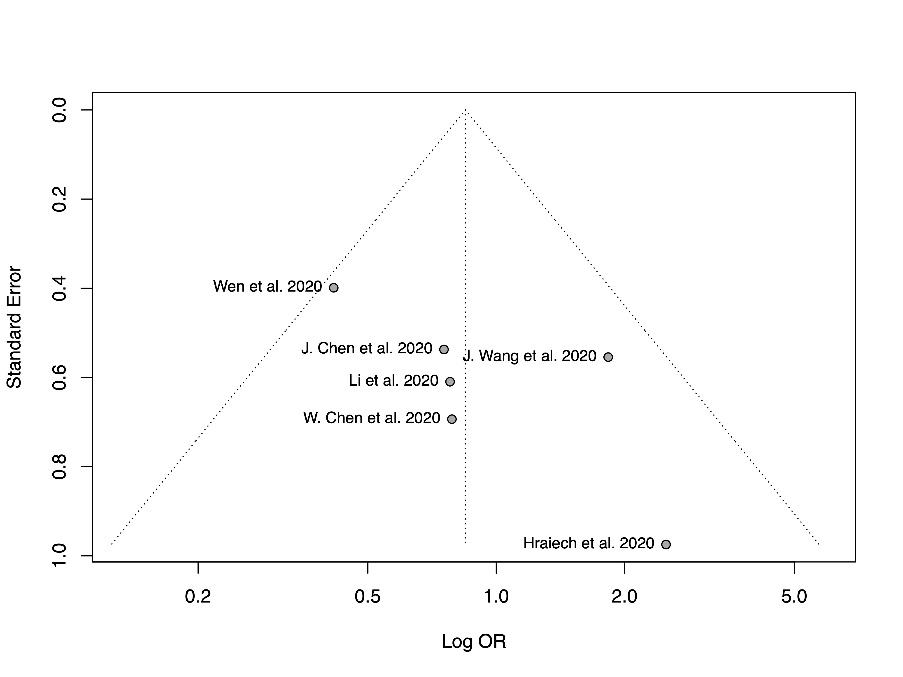 Figure S26 Funnel plot, incidence of positive-to-negative conversion of SARS-CoV-2 nucleic acid test at day 14There is no evidence of small study effects based on visual inspection of the funnel plot.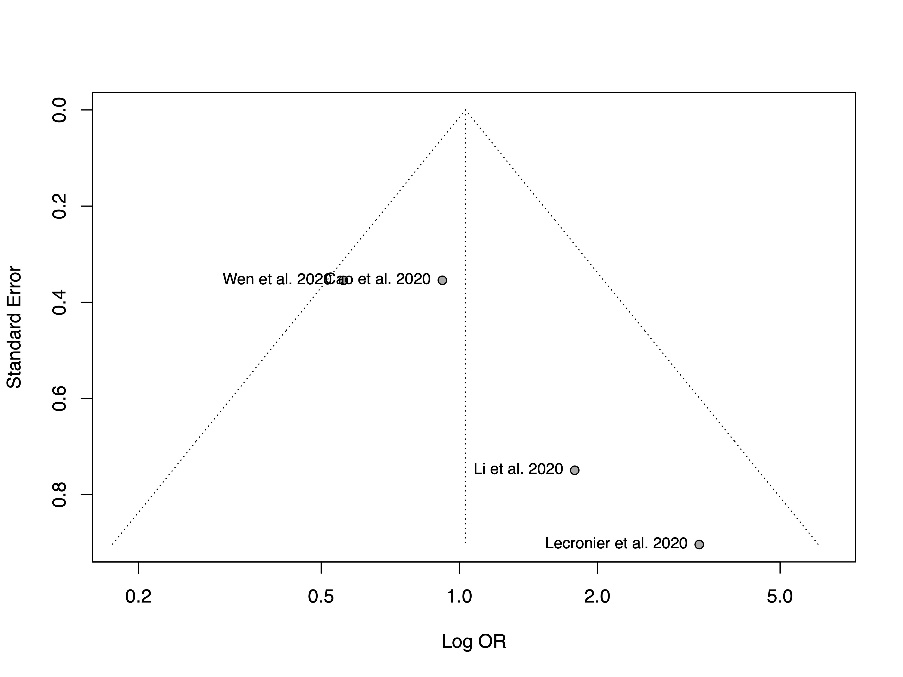 Figure S27 Forest plot for subgroup analysis by study design, incidence of mechanical ventilationThere is no significant difference between the pooled odds ratio from randomized studies versus non-randomized studies (P=0.60).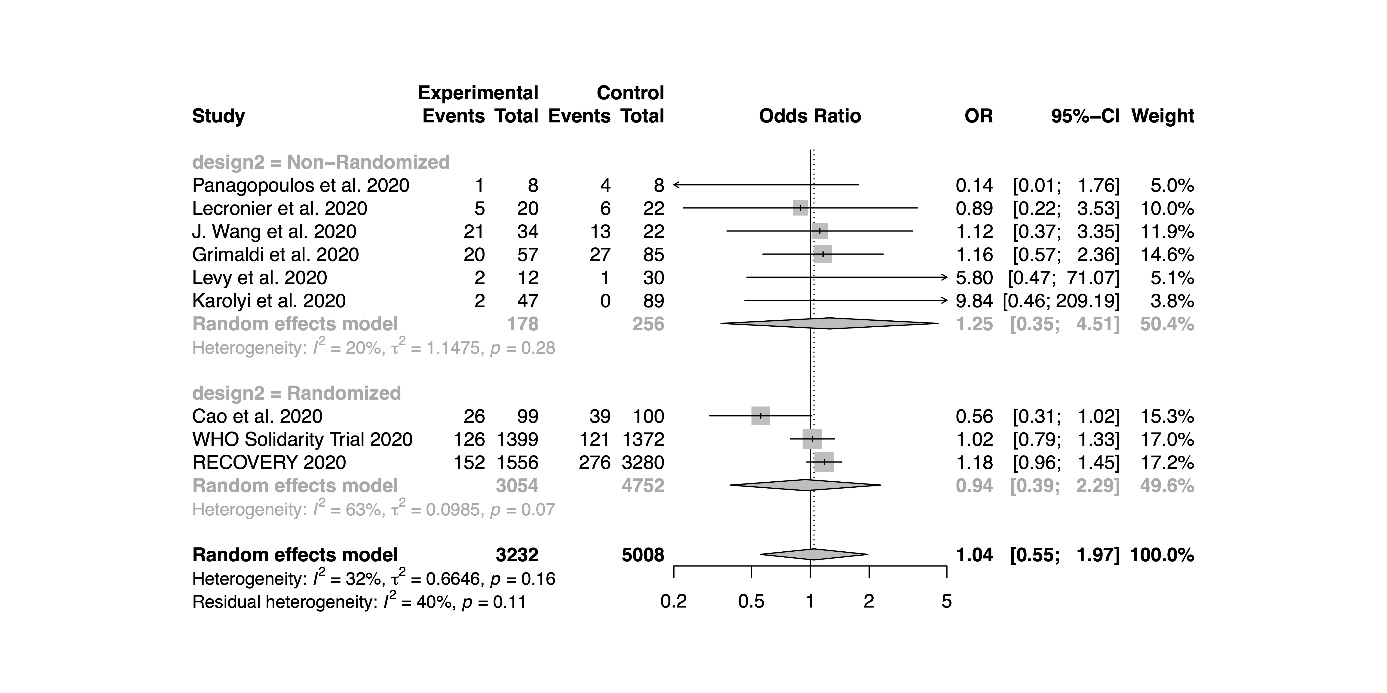 Figure S28 Forest plot for subgroup analysis by lopinavir/ritonavir regimens, incidence of mechanical ventilationThere is no significant difference between the pooled odds ratio of different regimen subgroups (P=0.71).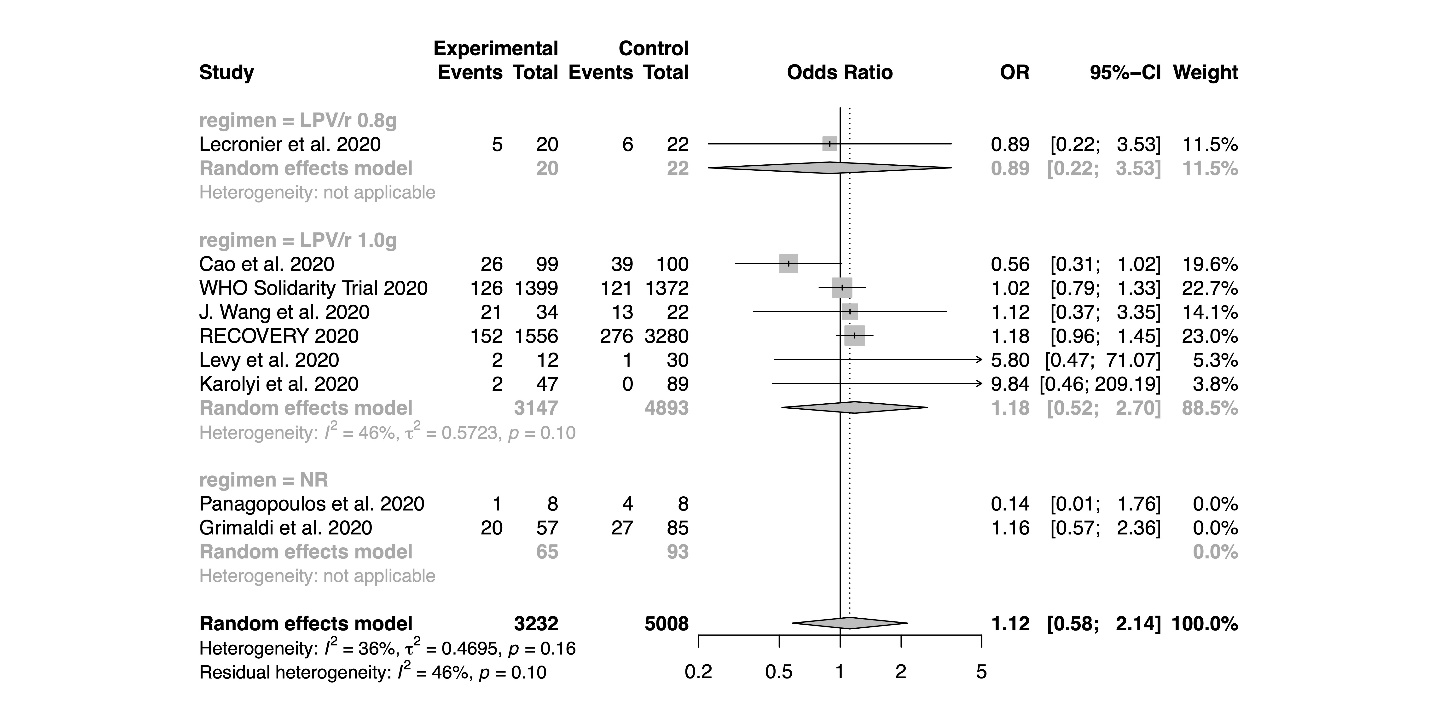 Figure S29 Forest plot for subgroup analysis by adjuvant therapies, incidence of mechanical ventilationThere is no significant difference between the pooled odds ratio of different adjuvant subgroups (P=0.12).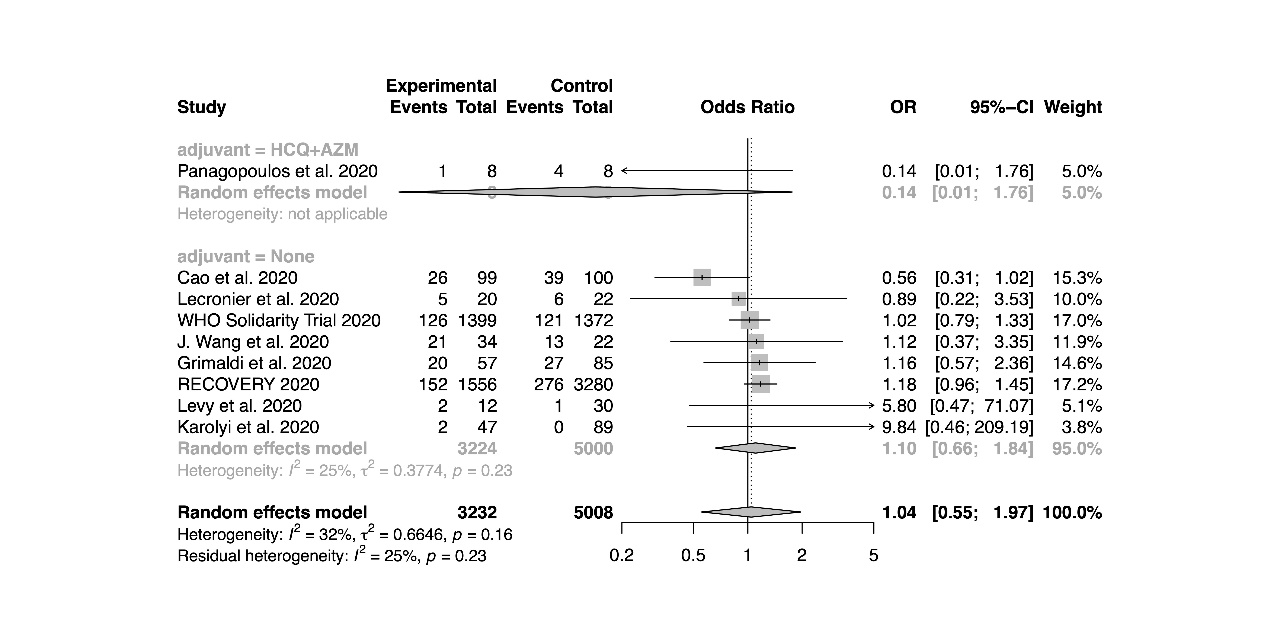 Figure S30 Funnel plot, incidence of mechanical ventilationThere is no evidence of small study effects based on visual inspection of the funnel plot.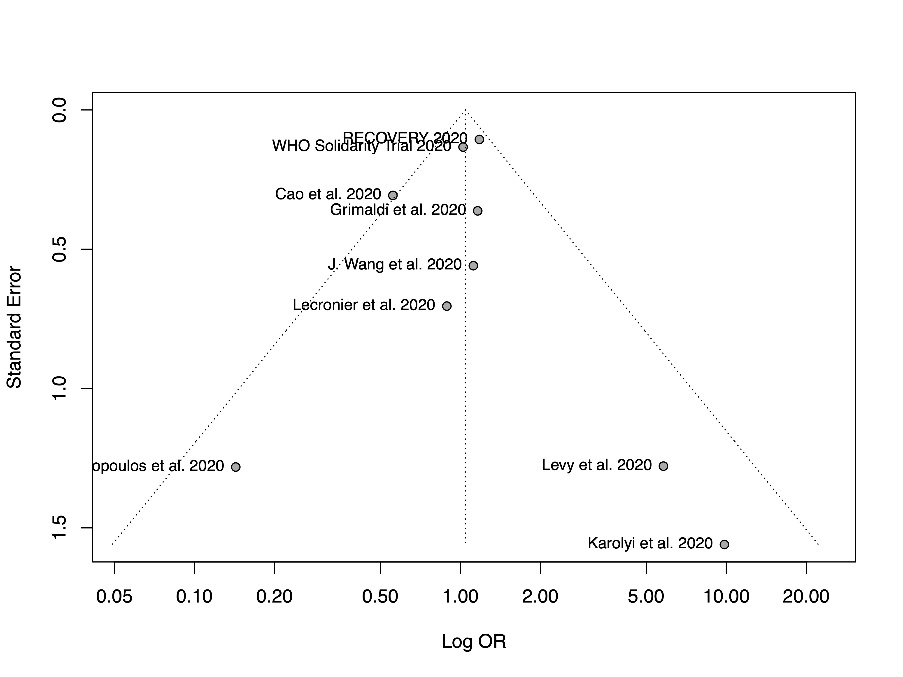 Figure S31 Forest plot for subgroup analysis by adjuvant therapies, time to body temperature normalizationThere is no significant difference between the pooled mean differences of different adjuvant subgroups (P=0.07).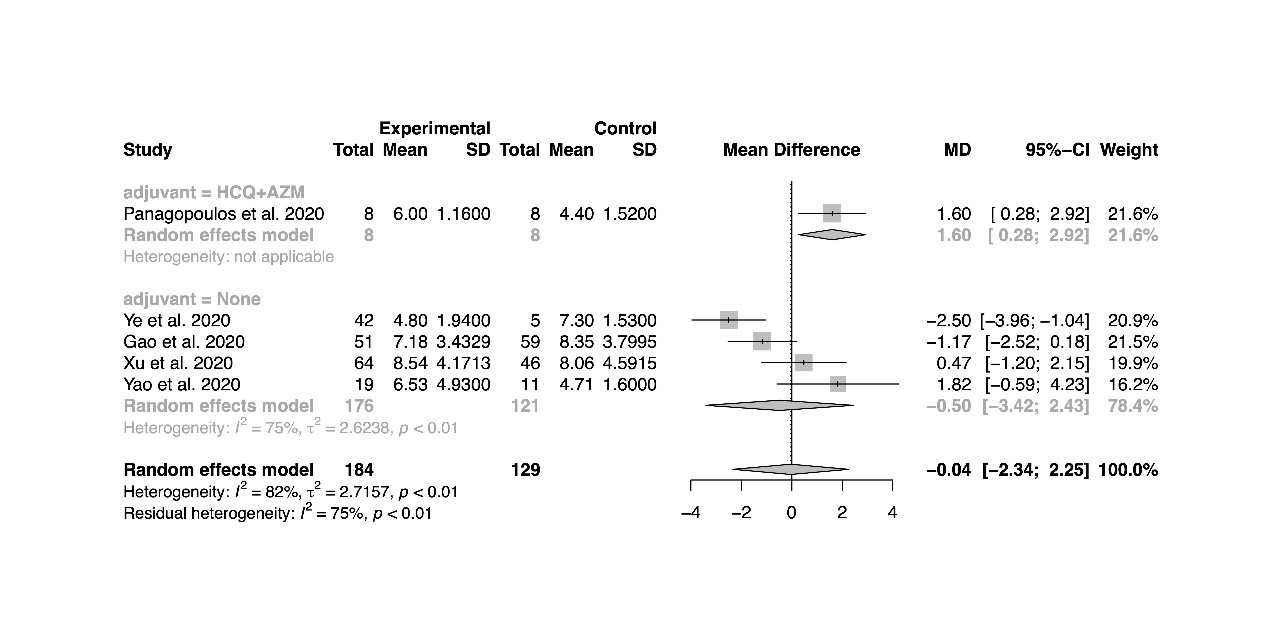 Figure S32 Forest plot for subgroup analysis by imputation, time to body temperature normalizationThere is no significant difference between the pooled mean differences of studies using imputation versus studies that do not require imputation (P=0.68).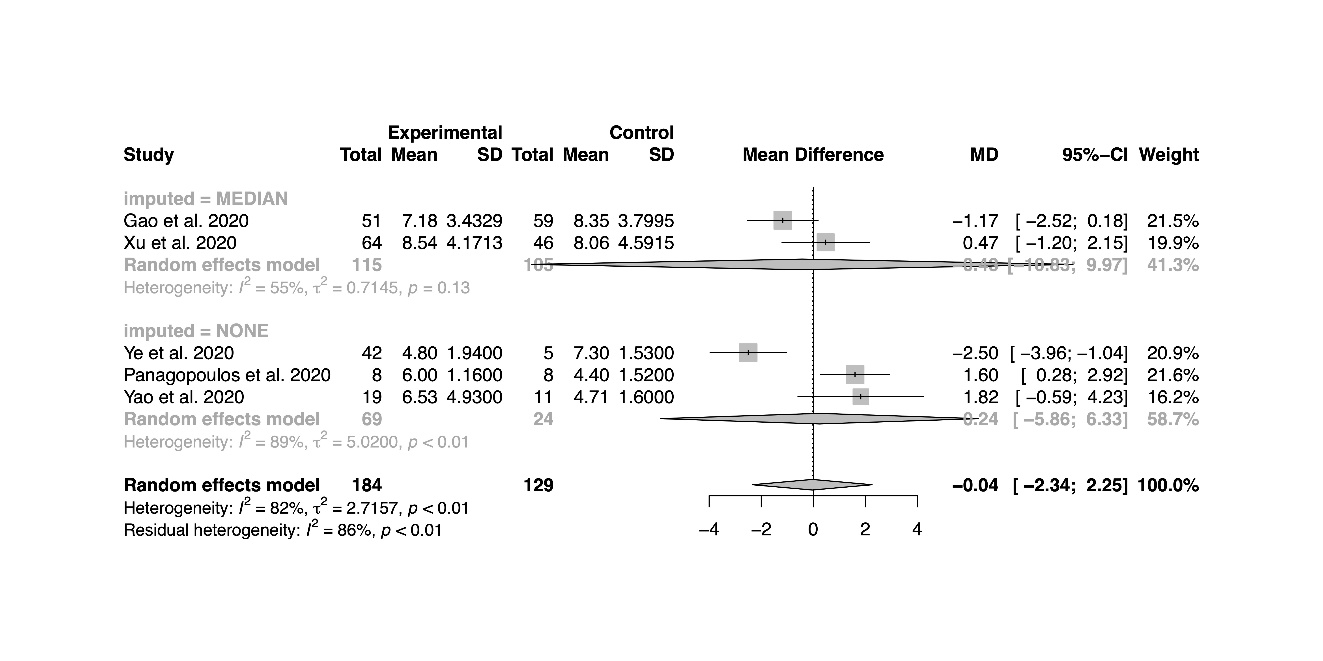 Figure S33 Bubble plot for meta-regression of proportion of patients with severe disease, time to body temperature normalizationThere is no significant correlation between the proportion of patients with severe disease and the treatment effect (P=0.20).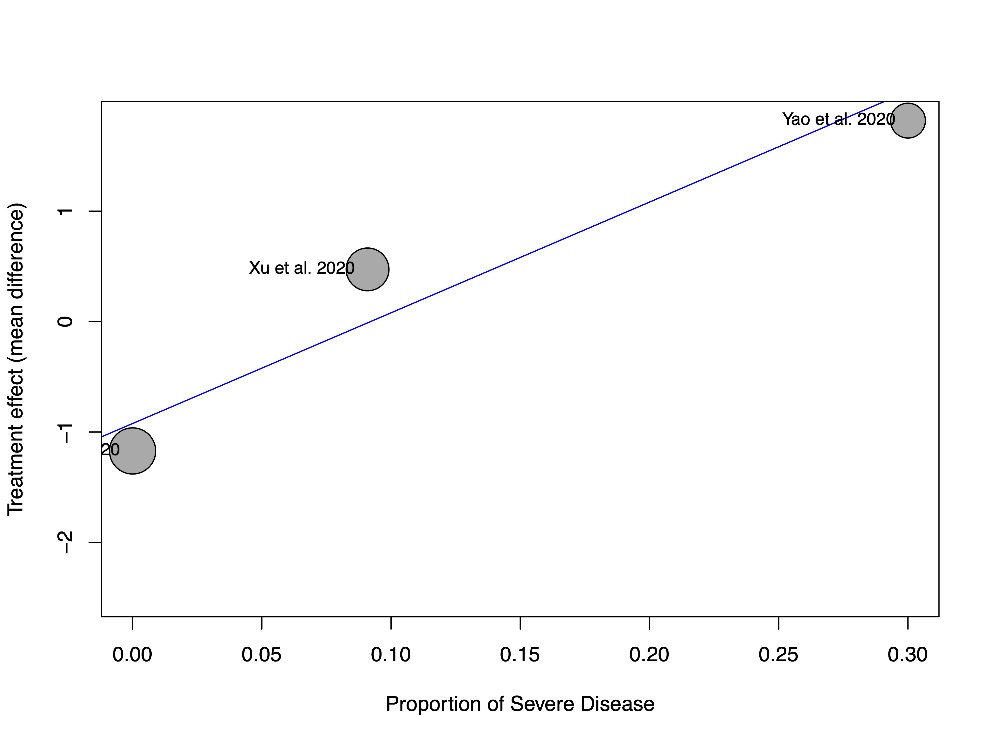 Figure S34 Funnel plot, time to body temperature normalizationThere is no evidence of small study effects based on visual inspection of the funnel plot.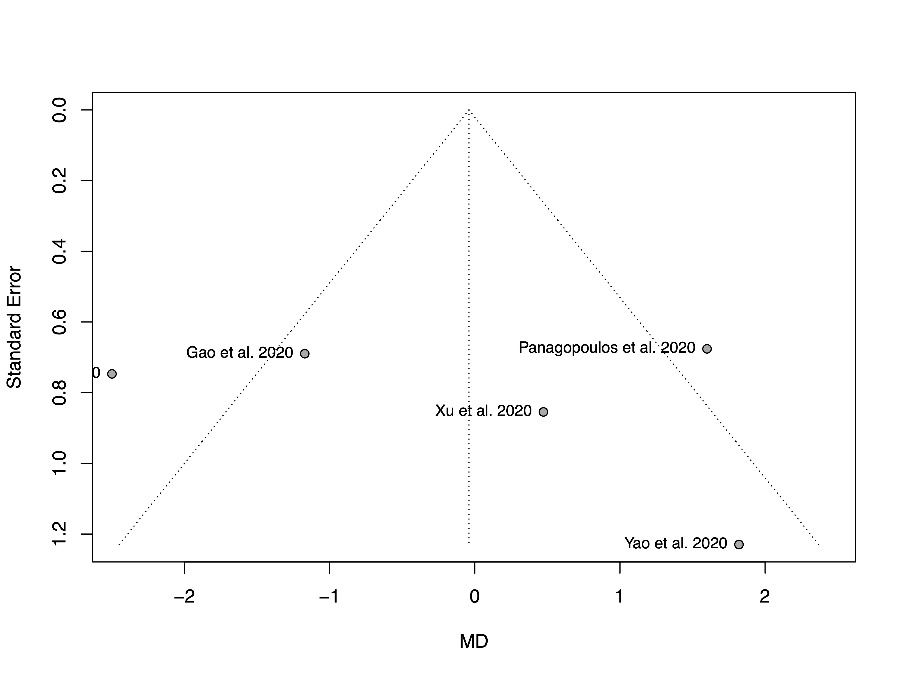 Figure S35 Forest plot for subgroup analysis by study design, incidence of adverse eventsThere is no significant difference between the pooled odds ratio from randomized studies versus non-randomized studies (P=0.95).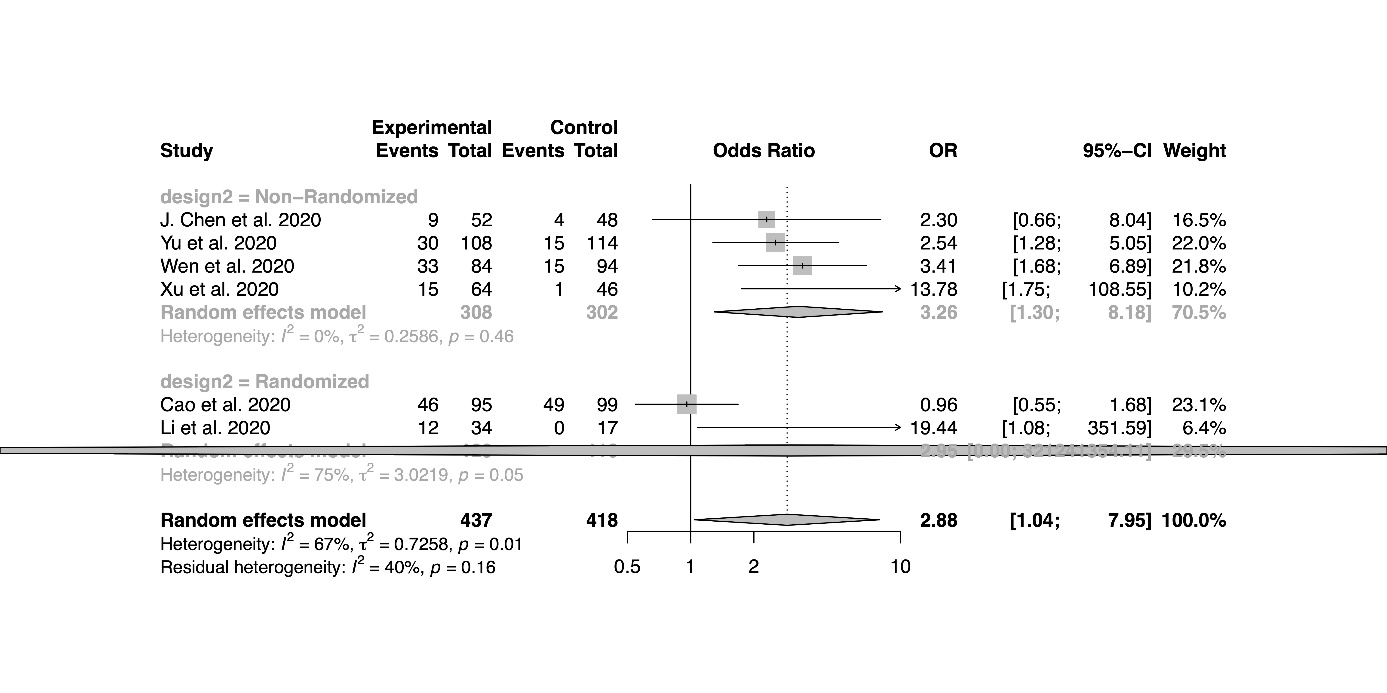 Figure S36 Forest plot for subgroup analysis by adjuvant therapies, incidence of adverse eventsThere is no significant difference between the pooled odds ratio of different adjuvant subgroups (P=0.61).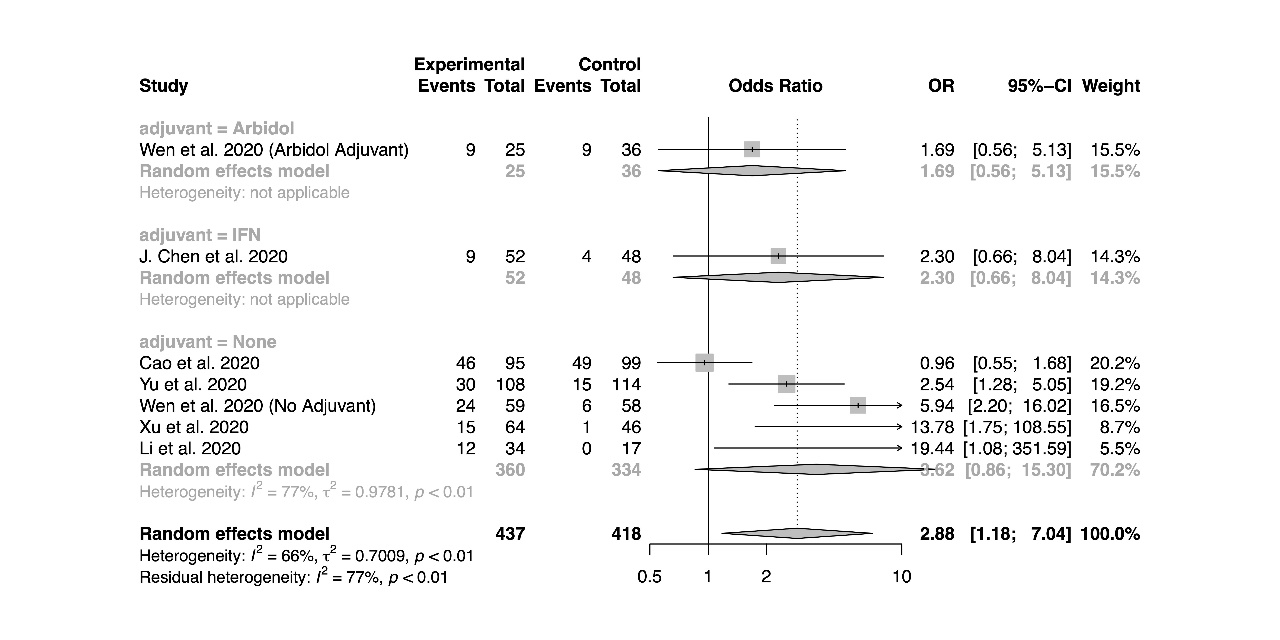 Figure S37 Bubble plot for meta-regression of proportion of patients with severe disease, incidence of adverse eventsThere is no significant correlation between the proportion of patients with severe disease and the treatment effect (P=0.11).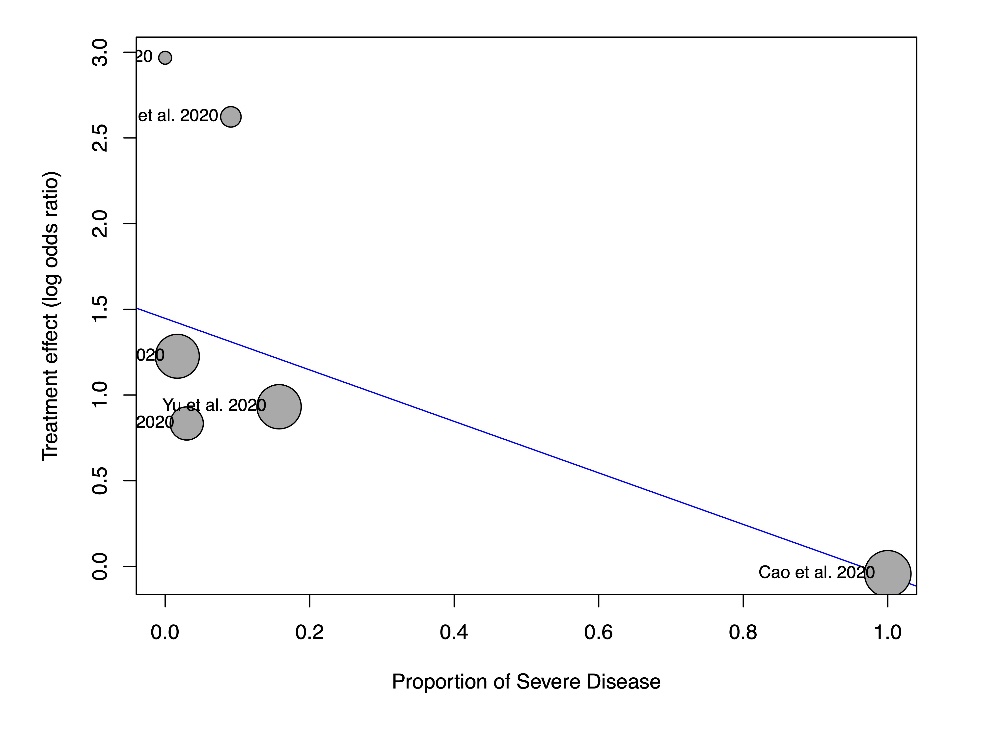 Figure S38 Funnel plot, incidence of adverse eventsThere is no evidence of small study effects based on visual inspection of the funnel plot.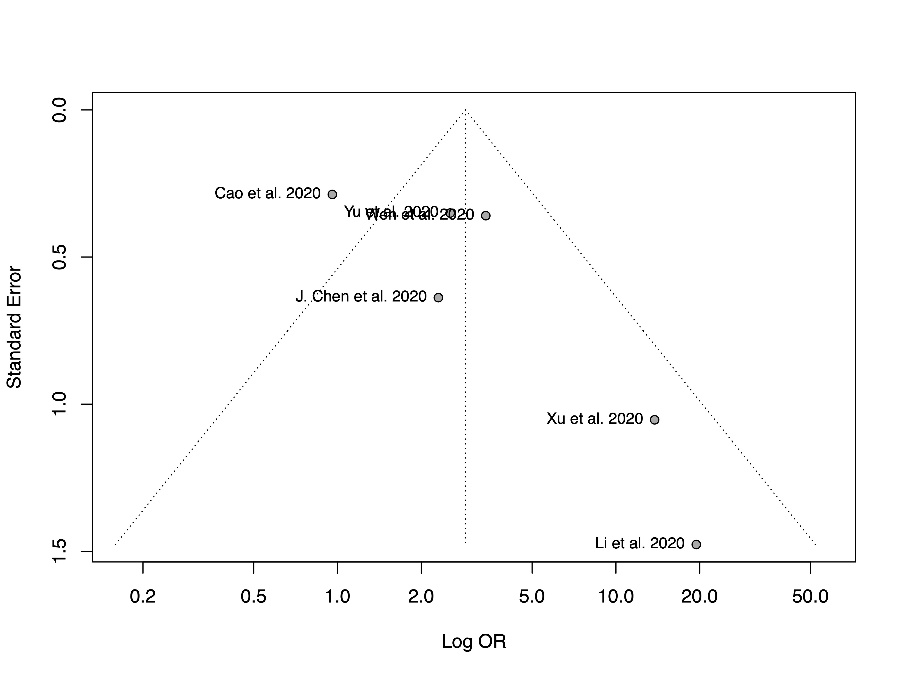 